I. Пояснительная записка.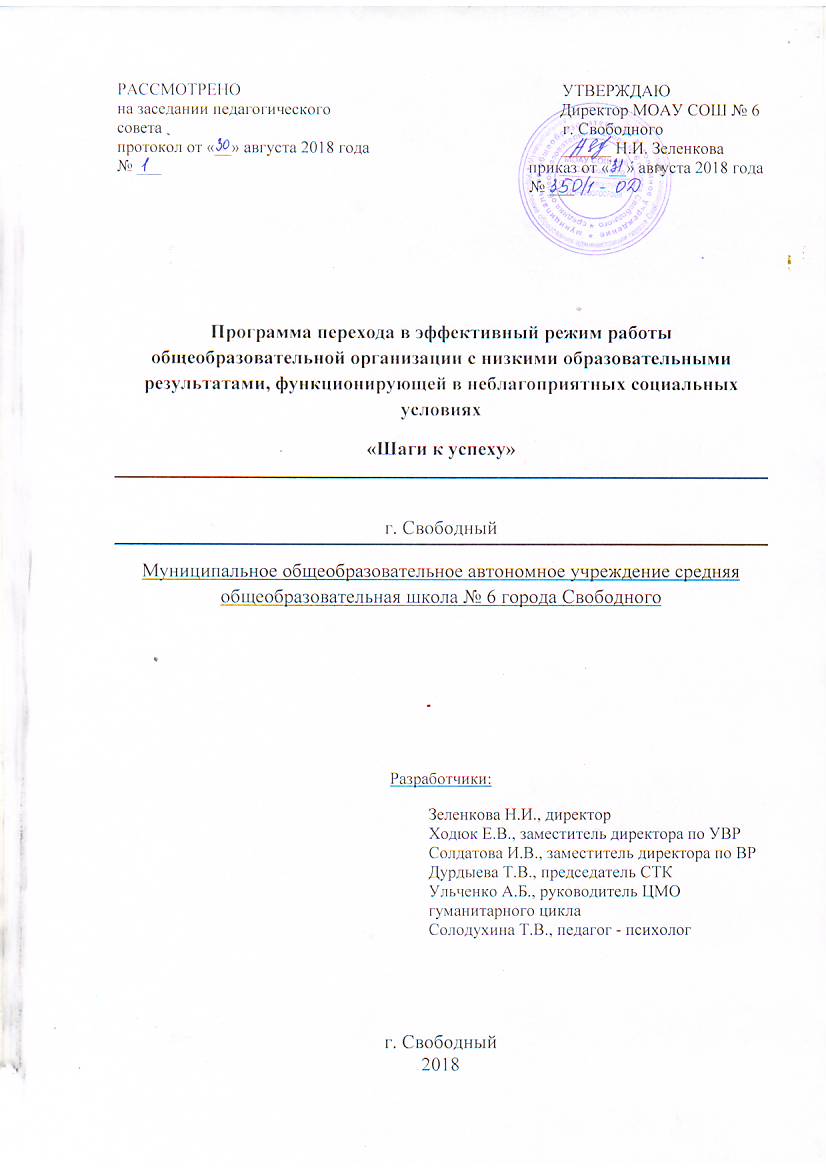 Обоснование значимости программы на основе самодиагностики и анализа образовательной ситуации в школе.                                        Образование – величайшее из земных благ,                      если оно наивысшего качества. В противном случае оно совершенно бесполезно. Р. КиплингЗадача качественного обучения и обеспечения равного доступа к нему для всех детей, вне зависимости от социального, экономического и культурного уровня их семей — одна из ключевых для современного образования. Качество работы каждой школы должно определяться, в первую очередь, ее способностью повышать жизненные шансы каждого ученика, независимо от индивидуальных стартовых возможностей. Достижение нового качества образования - это, прежде всего, ориентация на развитие личности. Современному  обществу  нужны  уверенные  в  себе  профессионалы,  которые  умеют правильно  рассчитывать  собственные  силы  и  возможности,  оценивать  результаты  своей деятельности, как в обычной жизни, так и в профессии, обладающие высокой творческой активностью, ответственностью, способностью анализировать, прогнозировать, делать  самостоятельный  осознанный  выбор,  адекватно выражать  свои  эмоции,  учиться,  стремиться  к самоактуализации - более полному развитию своих личностных возможностей, реализации способностей и талантов. Федеральная целевая программа развития образования на 2016 – 2020 годы, утвержденная постановлением Правительства Российской Федерации от 23 мая 2015 года № 497, нацелена на создание условий для эффективного развития российского образования, направленного на обеспечение доступности качественного образования, отвечающего требованиям современного инновационного социально ориентированного развития Российской Федерации. Мероприятие 2.2 данной целевой программы «Повышение качества образования в школах с низкими результатами обучения и в школах, функционирующих в неблагоприятных социальных условиях, путем реализации региональных проектов и распространение их результатов» предусматривает реализацию комплексного проекта по отработке и распространению механизмов повышения качества образования в школах, функционирующих в неблагоприятных социальных условиях. МОАУ СОШ № 6 г. Свободного находится в перечне общеобразовательных организаций области со стабильно низкими результатами (по данным ВПР, НИКО, регионального мониторинга качества образования, государственного контроля качества образования), утвержденном приказом министерства образования и науки Амурской области от 10.08.2016 № 1066. В 2016 году на уровне министерства образования и науки Амурской области, Управления образования администрации г. Свободного, МОАУ СОШ № 6 г. Свободного разработан Комплекс мер, направленных на создание условий для получения качественного общего образования в общеобразовательной организации со стабильно низкими образовательными результатами. План  мероприятий по повышению качества знаний обучающихся МОАУ СОШ № 6 г. Свободного реализуется поэтапно, проводится анализ результатов, корректируются задачи. По результатам анализа работы школы, качества образования, государственной итоговой аттестации, результатов ВПР, РПР и МПР за 2016-2017 и 2017-2018 учебные годы, выявленных проблемных зон, мониторинга социальной обстановки микрорайона учреждения, социального контекста школы, возникла необходимость в разработке программы перехода общеобразовательного учреждения, показывающего низкие образовательные результаты,  в эффективный режим работы, как школы, находящейся в неблагоприятном социальном контексте.В условиях школы достижение оптимальных  результатов в обучении и воспитании, развитии личности  каждого обучающегося возможно только в том случае, если:- созданы условия, обеспечивающие, с одной стороны, развитие личности каждого ученика, умеющего и желающего учиться, а с другой стороны, самореализацию каждого педагога, ориентированного как на развитие собственной индивидуальности, так и на успешность общего дела;- действуют механизмы развития у учащихся способности к самостоятельному решению проблем в различных сферах деятельности на основе использования освоенного социального опыта;- профессиональная деятельность педагогов сориентирована на успех каждого обучающегося.В образовательном пространстве города местоположение школы определяет ее социальный контекст. МОАУ СОШ № 6 г. Свободного расположена в периферийном (окраинном) микрорайоне города, контингент обучающихся включает в себя детей, проживающих в микрорайоне Суражевка, в п. Дубовский и Советский. При анализе контингента по территории проживания видим, что 81 % (405 человек) обучающихся составляют дети, проживающие на территории, за которой закреплено общеобразовательное учреждение, 19 % (95 человек) – обучающиеся из других микрорайонов города, что говорит о востребованности школы (по мнению родителей, школа отличается комфортными условиями небольшого учреждения и повышенным вниманием к детям). На территории микрорайона школы отсутствуют производственные предприятия (кроме небольшого цеха по изготовлению железо – бетонных изделий), имеются небольшие частные фирмы и организации социально – бытовой направленности (швейные мастерские, парикмахерские, кулинарии, шиномонтаж и др.). Инфраструктура микрорайона представлена 2 детскими садами, поликлиникой, магазинами. Имеется учреждение профессионального образования – Амурский технический колледж № 3. В районе имеется Детско – юношеская спортивная школа № 2, стадион, библиотека и Дворец культуры железнодорожников (в настоящий момент – закрыт на реконструкцию на 2 года, что ограничит для наших детей возможность заниматься внеурочной деятельностью вне школы в учреждениях дополнительного образования, так как двухсменный режим работы школы и финансовое положение многих семей не позволит детям ездить на занятия в центральную часть города). Социально – культурное окружение является не совсем благоприятным. Многие дети живут в частных домах без удобств (50 %).Возможность и желание устроиться на работу имеют не все родители, в школе 13 % (104 человека) безработных. Социальный статус семей представлен в таблице:Социальный статус семьиОсобенностью социального состава семей обучающихся нашей школы  является наличие большого количества социально-незащищённого населения  с низким уровнем образования и доходов. Согласно социальной карте, в школе обучается:- дети из малообеспеченных семей – 251 человек;- из неблагополучных семей (где родители злоупотребляют спиртными напитками, не исполняют свои родительские обязанности по воспитанию детей, имеются факты жестокого обращения с детьми, ситуация связана с отсутствием должных жилищно-бытовых условий, конфликтными отношениями в семье) - 29 человек;- на разных видах профилактического учета (КДН и ЗП, ОВД, школа) – 26 человек;- дети, находящиеся под опекой и попечительством – 25 человек;- дети инвалиды – 8 человек; - дети из многодетных семей –  92 человека; - дети из неполных семей – 135 человек.В 2016-2017 учебном году 3 обучающихся  6-7 классов были осуждены и помещены в закрытое исправительное учреждение. В 2017-2018 годах из неблагополучных семей были изъяты и помещены в социальные приюты и детские дома 10 обучающихся, из них в семью возвращены лишь 4 человека (40 %). Неблагополучные и неполные семьи Обучающиеся, состоящие на профилактическом учетеДети-инвалиды и дети, находящиеся под опекойУровень образования родителейОднако, анализ данных изучения образовательных потребностей и интересов учащихся, а также запросов к учебному заведению родителей говорит о том, что их социальный заказ довольно высок: более 64 % опрошенных родителей учащихся желают, чтобы их дети поступали в высшие учебные заведения, они определяют свой заказ школе в необходимости подготовки их детей на поступление в вузы. При этом мнение родителей совпадает с выбором учащихся (65,2 %). На второе место в социальном заказе родители ставят необходимость формирования физически и нравственно здоровой личности, способной отвечать за свои поступки, ориентироваться в мире культурных ценностей и адаптироваться к жизни в современном обществе. На третьем месте в социальном заказе стоит задача формирования у школьников самостоятельности. Социальный контекст района школы, образовательные потребности учащихся и запросы родителей  определяют социальный заказ, который требует создание на базе школы социо – культурного центра, то есть  центра образования, воспитания и развития культуры обучающихся.Социальный статус большинства семей невысок: большинство родителей не имеют высшего образования, характеризуются низким достатком и сложными материальными условиями жизни. В школе большое количество детей из  многодетных и малообеспеченных семей, из неполных семей. Отсюда  - отсутствие социальных перспектив, нежелание родителей заниматься воспитанием детей в полной мере. А это в свою очередь ведет к слабой мотивации к обучению, повышает вероятность девиантного поведения детей. Следовательно, в сложных современных условиях семье требуется систематическая и квалифицированная помощь со стороны школы. Только в процессе взаимодействия педагогов и родителей можно решать проблему развития личности ребенка. 	Семья - важнейший институт социализации подрастающего поколения. Семья играет решающую роль в развития ребенка.  Семья должна выступать не только как заказчик и потребитель образовательных услуг, а как партнер школы в вопросах воспитания и обучения детей. Одарен каждый ребенок, но для того, чтобы развить его таланты и возможности, требуется создание особой образовательной среды выявления интересов ребенка, стимулирования его самореализации, формирования желания учиться, делать открытия, взаимодействовать с детьми и взрослыми. Все это становится возможным только в партнерстве с семьей и обществом. Одним из основных инструментов оценки качества образования является анкетирование участников образовательных отношений (обучающихся, родителей, педагогов). Определяется степень удовлетворенности участников образовательного процесса различными аспектами школьной жизни. За 3 учебных года степень удовлетворенности участников образовательных отношений учебно-воспитательным процессом  и школьной жизнью увеличилась на 4 %.Проведенный мониторинг удовлетворенности качеством образования   участников образовательных отношений (обучающихся, родителей, педагогов) показал, что степень удовлетворенности школьной жизнью высокая по всем направлениям школьной жизни: учебное, социальное, воспитательное, административное.Индекс ИСБШ (индекс социального благополучия) МОАУ СОШ № 6           г. Свободного равен 73,235. 	Расчет ИСБШ (индекса социального благополучия школы) производился по следующим показателям:В соответствии с исследованиями, проведёнными Институтом развития образования НИУ ВШЭ, были установлены основные причины формирования сегмента школ с устойчиво низкими образовательными результатами. Внешними причинами устойчивого снижения учебных результатов школы и факторами риска возникновения кризисной ситуации может быть сложный социальный контекст деятельности школы и проблемный контингент. Внутренними причинами (состояние внутренней среды школы) развития кризиса является комплекс типовых и «персональных» проблем в таких аспектах школьной практики, как: 1) управление; 2) преподавание; 3) школьная культура.Внешняя среда – это сфера, в которой образовательное учреждение осуществляет свою жизнедеятельность; совокупность «факторов влияния» вне образовательного учрежденияНо чтобы решить проблему вывода школы из кризисной ситуации, надо проанализировать внутреннюю среду образовательного учреждения, провести образовательный аудит  актуального состояния школы.Анализ школьной документации и сбор информации по основным показателям качества школьных процессовРезультаты уровня подготовки обучающихсяТаблица 1СРАВНИТЕЛЬНЫЙ АНАЛИЗ УСПЕВАЕМОСТИИ КАЧЕСТВА ОБУЧЕНИЯ Вывод: В целом, по школе процент успеваемости составляет в 2017-2018 учебном году99,6 %, что на 0,2 % ниже, чем за 2 предыдущих года. Процент качества обучения снизился на 1,72 %. Таблица 2РЕЗУЛЬТАТИВНОСТЬ ОБУЧЕНИЯВывод: результаты государственной итоговой аттестации выпускников 9 и 11 классов показывают оптимальный уровень обученности. За 3 года все выпускники получили аттестаты об основном общем и о среднем общем образовании. Таблица 3Внешняя оценка качества образования. Результаты  ВПР, РПР, МПР за 2017 – 2018 учебный год12.10.2017 ВПР по русскому языку 2 класс 11.05.2018 МПР по математике, 3 класс15.05.2018 МПР по русскому языку, 3 класс19.10.2017 МПР по математике, 4 класс14.02.1018  городская проверка таблицы умножения, 4 класс17.02.1018  ВПР по русскому языку, 4 класс24.02.1018  ВПР по математике, 4 класс26.02.1018  ВПР по окружающему миру, 4 класс26.10.2017 ВПР по русскому языку 5 класс17.04.2018 ВПР по русскому языку 5 класс19.04.2018 ВПР по математике 5 класс26.04.2018 ВПР по биологии 5 класс24.04.2018 ВПР по истории 5 класс24.10.2017 региональный мониторинг по русскому языку 6 класс25.10.2017 региональный мониторинг по математике 6 класс18.04.2018   ВПР по математике 6 класс25.04.2018 ВПР по русскому языку 6 класс15.02.2018 региональный мониторинг по геометрии 7 класс15.03.2018 региональный мониторинг обществознание, 8 класс 25.10.2017 региональный мониторинг по русскому языку 9 класс26.10.2017 региональный мониторинг по математике 9 класс14.12.2017    репетиционный экзамен по математике 9 класс22.12.2017 репетиционный экзамен по по русскому языку 9 класс20.03.2018 репетиционный экзамен по   русскому языку 9 класс22.03.20178   репетиционный экзамен по математике 9 класс18.10.2017 НИКО по химии, биологии, 10 класс 15.03.2018 региональный мониторинг обществознание, 10 класс 13.03.2018 региональный мониторинг история, 10 класс 25.10.2017 региональный мониторинг по русскому языку 11 класс13.12.2017   репетиционный экзамен по математике 11 класс21.12.2017   репетиционный экзамен по русскому языку 11 класс26.10.2017 региональный мониторинг по математике 11 класс20.04.2018 ВПР  по физике 11 класс21.03.2018 ВПР  по истории 11 классВывод: За 2017 – 2018 учебный год в рамках внешней оценки качества образования в МОАУ СОШ № 6 г. Свободного проведено 35 мониторингов образовательных результатов обучающихся 2 – 11 классов. Из анализа проведенных работ отмечается низкое качество обученности по математике (ВПР по математике, 5 класс; ВПР по математике, 6 класс; МПР по математике, 3 класс; МПР по математике, 4 класс; региональный мониторинг по математике, 6 класс; региональный мониторинг по математике, 9 класс), по русскому языку (ВПР по русскому языку, 5 класс; ВПР по русскому языку, 6 класс), по истории (ВПР по истории, 5 класс), по физике (ВПР  по физике, 11 класс), по биологии (НИКО по химии, биологии, 10 класс). Таблица 4Результаты ОГЭВывод: Из таблицы видно, что по сравнению с 2016 – 2017  учебным годом успеваемость и качество прохождения ГИА по математике снизились на 10%. 11 выпускников (22%)  сдавали ОГЭ по математике повторно. На «4» и «5» выполнили работу 11 человек (22%), это ниже, чем в 2016-2017 учебном году  на 14,3%. Средний балл ОГЭ по математике снизился на 0,1 балла. 5  выпускников  в дополнительные сроки не перешли минимальный порог и не справились с экзаменационной работой, будут пересдавать экзамен в сентябре 2018 года.Основной государственный экзамен по русскому языку показал, что по сравнению с 2016-2017 учебным годом процент выполнения ОГЭ снизился на 2%, один учащийся не  справился с ОГЭ по русскому языку. Качество выполнения ОГЭ увеличилось на 15,2% по сравнению с 2016 – 2017 учебным годом. Средний балл ОГЭ по русскому языку увеличился на 0,1.Качество выполнения ОГЭ по биологии составило 20%, это выше на 20% по сравнению с 2016-2017 учебным годом. Средний балл ОГЭ по биологии остается стабильным. Основной государственный экзамен по географии показал 100% выполнения экзаменационной работы (после пересдачи – 1 человек), качество выполнения – 56,5%, что на 4,4% выше, чем в 2016-2017 учебном году. Средний балл ОГЭ по географии увеличился на 0,1 балла.Средний балл ОГЭ по истории остается стабильным. Процент выполнения и качества сдачи экзамена – 100%.  Качество прохождения ГИА по обществознанию по сравнению с 2016 – 2017  учебным годом снизилось на 10,8%. Средний балл ОГЭ по обществознанию снизился на 0,2 балла.Таблица 5Результаты ЕГЭВывод: Статистика показывает, что  ЕГЭ по русскому языку показывает стабильные результаты по качеству выполнения работы – 66 баллов, максимальный балл – 87, минимальный – 49.ЕГЭ по математике (базовый уровень)  показал стабильность выполнения ЕГЭ – 100%, однако в 2018 году качество выполнения  снизилось на 19%  по сравнению с 2017 годом, средний балл остается стабильным - 4 балла.ЕГЭ по математике профильного уровня показал следующие результаты: средний балл – 30,9, что на 3,4 балла ниже прошлого года;не преодолели минимальный порог в 27 баллов 4 выпускников (28,5%); большинство выпускников не приступали к выполнению задания части С.           ЕГЭ по физике показывает в течение двух лет стабильные результаты, средний балл увеличился на 1 (с 44 до 45), все выпускники  преодолели минимальный  порог. Процент выполнения экзаменационных работ по истории в 2018 году по сравнению с 2017 увеличился на 33,3%. Качественные показатели ЕГЭ снизились  по сравнению с 2017 годом на 1,4 балла.  Максимальный балл – 55 баллов (1 человек, 16,6%), 5 (83,3%) выпускников набрали от 40 до 50 баллов.ЕГЭ по обществознанию 2018 года показывает отрицательную динамику  по сравнению с 2017 годом. Процент выполнения снизился на 35,7%, качество выполнения экзаменационных работ в баллах снизилось на 7,1% по сравнению с 2017 годом. Максимальный балл – 60 получил 1 человек (5%), 5 (25%) выпускников получили от 50 до 60 баллов,  5 (25%)  выпускников получили от 40 до 50 баллов, 6 (30%) выпускников получили от 30 до 40 баллов, 3 человека получили менее 30 баллов (15%). Не преодолели минимальный порог (42 балла) 10 человек, что составило (50%).Статистика по школе показывает, что отмечается очень низкий процент прохождения и качества ЕГЭ по химии и биологии.  В  2018 году минимальный порог (36 баллов) перешагнули 3 из 11 выпускников, что составило 27,2% прохождения ЕГЭ по биологии. По сравнению с 2017 годом уменьшился процент выполнения ЕГЭ на 39,4%. Минимальный балл по школе – 7, максимальный – 39. Низкие результаты ЕГЭ по биологии/химии связаны с нестабильностью проведения уроков, т.к. учитель биологии и химии в декретном отпуске, а уроки велись совместителями.          Таким  образом, результаты государственной итоговой аттестации выпускников 11 класса показывают достаточный уровень обученности по математике и по русскому языку. За 3 года видна стабильность результатов ЕГЭ по математике и русскому языку. В 2016 - 2018 годах все выпускники получили аттестаты о среднем общем образовании. 	Таблица 6Самоопределение выпускниковВывод: Результативность работы школы – это, прежде всего, успешная социализация выпускников 9 и 11 классов. На достаточном уровне сохраняется доля выпускников 11 классов, продолжающих обучение в ВУЗах на бюджетной основе. В среднем, 44,4 % выпускников поступают в высшие учебные заведения в регионах ДВФО, в Томске, Иркутске, Москве.Тенденция к продолжению образования в колледжах и средних специальных заведениях выпускников 9 классов стабильная, в среднем – 52,1 %.      Организация учебного процесса и содержание образования. Возможности выбора и дифференциацииВывод: В школе отсутствуют профильные классы, т.к. нет параллели на уровне среднего общего образования. В 10 - 11 классах обучение осуществляется по учебному плану универсального обучения. С целью расширенного изучения учебных предметов и подготовки к ЕГЭ, с учетом запросов родителей (законных представителей) и обучающихся из часов  компонента ОУ, отведенного на факультативы и индивидуальные групповые занятия, курсы по выбору,  добавлены часы на ряд предметов (русский язык, математика, физика, обществознание), на элективные курсы - по 3- 5 часов в 10,11 классах. Профильное  обучение организовано согласно Уставу школы, локальным актам, осуществляется за счет увеличения часов компонента образовательного учреждения учебного плана по предметам  и элективных курсов,  профориентационной работы  и специализированных предметов по договору с учреждениями дополнительного образования.  Предпрофильная подготовка школы направлена на обеспечение выбора как профиля, так и места и формы продолжения образования, дальнейшего трудоустройства и состоит из: предпрофильных курсов по выбору; информационной работы и профильной ориентации (ориентационной работы) обучающихся. 	В классах, занимающихся по ФГОС (1-7 классы) организована проектная деятельность, 6 – 7 классы – исследовательская работа. 1.3. Результативность работы по развитию общих или специальных способностей (одаренности) учащихся за 2017-2018 учебный годСтатистическая информацияПримечание: количество обучающихся, принявших участие в конкурсах федерального уровня (дистанционные олимпиады) –52.Ежегодно одаренные обучающиеся нашей школы получают стипендию главы администрации городаРезультаты участия обучающихся в олимпиадах и конкурсах различных уровней в 2016-2017/2017-2018 учебных годахКонтингентВывод: согласно статистическим данным, контингент обучающихся стабильный. Прирост общего количества обучающихся за последние 5 лет обусловлен увеличением количества детей, поступающих в 1 классы. Прогнозируемое (на три последующих года) количество обучающихся  может быть увеличено не более чем на 20 – 25 человек (за счет обучающихся уровня СОО, 7-8 классов), в остальных классах свободных мест нет.  Педагогические кадрыОбобщение опыта      Учителя школы в 2017- 2018 учебном году выступали с  опытом работы на различном уровнеРаспространение опыта  педагогами школы  Участие педагогов в диссеминации инновационного опыта работы  в 2017-2018 учебном году по сравнению с 2016-2017 учебным годом на областном уровне снизилось на 25%, на городском  и школьном уровне осталось стабильным.Результатом методической работы является участие педагогов в конкурсах разного уровня.        Реестр активности учителей в профессиональных конкурсах2017 – 2018 учебный годУчастие педагогов в мероприятиях разного уровняПо сравнению с 2016-2017 учебным годом участие учителей в конкурсах разного уровня увеличилось   на 14%. Выводы:  1. Укомплектованность штата составляет 92,3 %  (2 учителя находятся в декретном отпуске), замещение вакансий осуществляется путем внешнего и внутреннего совместительства. 2. Педагогический коллектив школы имеет достаточный уровень профессиональной квалификации. Категорийность педколлектива составляет 94,1% это ниже на 5,9%, чем в 2016-2017 учебном году (100%). 3.Кадровое обеспечение образовательного процесса соответствует заявленным нормам и стандартам.  Тем не менее, анализ результатов успеваемости  и качества обученности учащихся, анализ посещенных уроков показывают, что не все учителя имеют достаточный профессиональный потенциал, позволяющий обеспечить качественное образование и  развитие учащихся.Мониторинг и социально – психолого – педагогическая помощь ученикамМоральные установки и климат (динамика девиантности:снижение числа учеников, состоящих на внешнем учете; снижение количества прогульщиков; сокращение числа нарушений школьной дисциплины)Вывод: Отмечается положительная динамика девиантности: количество  учеников, состоящих на внешнем учете, снизилось на 50 %, но на 13 % увеличилось количество обучающихся, состоящих на внутришкольном учете. Основная причина постановки на профилактический учет - употребление спиртных напитков, драки, кражи, пропуски уроков без уважительных причин. В течение учебного года 2 обучающихся (Пельменев Николай, Чакилев Данил) были сняты с профилактического учета в КДН и ЗП, 2 обучающихся (Баженов Виталий, Перфильев Дмитрий) выбыли в социальный приют. 	Снизилось количество прогульщиков на 50 % за счет ликвидации учебно – консультационного пункта как формы обучения. Число правонарушений, совершенных обучающимися, также сократилось на 50 % за счет закрытия УКП.  Благодаря проводимой профилактической работе с детьми, состоящими на профилактическом учете и детьми группы риска количество обучающихся,  состоящих на внутришкольном учёте, в КДН и ЗП, ПДН за последние годы значительно снизилось. Но снижение воспитательного потенциала семьи, отсутствие положительных семейных традиций, занятость родителей приводит к отсутствию контроля над детьми, а, следовательно, к риску повышения уровня девиантности ученического контингента в условиях осложненного социального контекста.Финансовое и материально техническое обеспечение Финансовые ресурсыИнформационные ресурсыТехнические средства обеспечения образовательного процессаОбеспечение учебным оборудованиемВывод: Материально - техническое обеспечение МОАУ СОШ № 6 г. Свободного соответствует оптимальному уровню.  В  целях создания комфортной и безопасной образовательной среды, необходимо регулярное обновление компьютерного парка, мебели, учебных пособий и спортивного инвентаря, но финансирование, которое получает учреждение, недостаточное, его едва хватает на приобретение части учебников. Кроме того, спортзал и само здание школы нуждается в ремонте и расширении. Имеются проблемы хозяйственно – бытового плана (привозное питание; туалетная комната не соответствует нормам СанПиН), что ухудшает условия ведения образовательной деятельности в школе и снижает уровень удовлетворенности школой участниками образовательных отношений. Комплексная диагностика актуального состояния школьных процессов Шкала оценки показателей состояния образовательной системыКарта оценки состояния образовательной системыРезультат  оценки состояния образовательной системы МОАУ СОШ № 6 г. СвободногоРанжирование показателейАнализ карты оценки состояния образовательной системы позволяет выделить те показатели, которые являются сильными, слабыми и требующими улучшения.Для разработки программы перехода в эффективный режим работы, с целью выявления проблем, определения возможных путей и способов их решения был осуществлен SWOT-анализ состояния образовательной системы, в котором  выделены слабые и сильные стороны работы школы, проанализированы возможности и угрозы со стороны внешней среды (социума, окружения, родительской общественности).SWOT-анализ анализ актуального состояния образовательной системы  Характеристика проблем, на решение которых направлена ПрограммаВ процессе образовательного аудита были определены благополучные и проблемные зоны в жизни школы, проанализирована карта оценки текущего состояния образовательной системы. Таким образом, были выявлены противоречия, факторы и причины, которые необходимо учитывать при переходе общеобразовательного учреждения в эффективный режим работы.SWOT-анализ актуального состояния образовательной системы МОАУ СОШ № 6 г. Свободного показывает, что в школе созданы оптимальные условия образовательной среды, необходимые для реализации ФГОС и организации воспитательной деятельности, следовательно, для предоставления обучающимся доступного качественного образования в соответствии с их запросами и потребностями. 	Организация  образовательной деятельности в учреждении обеспечивает:- предоставление всем участникам образовательных отношений права активного участия в формировании содержания образования с целью удовлетворения образовательных потребностей обучающихся; - оптимальный уровень комфортности образовательной среды, исходя из имеющихся условий общеобразовательного учреждения (бытовые условия и психологический климат в коллективе; наличие традиций в коллективе, которые объединяют всех участников образовательных отношений; бесконфликтная среда (отсутствие конфликтов, наличие социально – психологической службы, службы медиации); достаточно высокий уровень удовлетворенности родителей, обучающихся и педагогов образовательными услугами).	Система управления ОУ основана на принципе коллегиальности, что обеспечивает высокую степень участия педагогов и родителей в управлении школой, при решении ряда управленческих решений учитывается мнение всех участников образовательных отношений.	Личностному развитию обучающихся уделяется много внимания в рамках воспитательной работы и внеурочной деятельности. В школе сохранены и развиваются воспитательные традиции формирования единого коллектива учащихся, педагогов и родителей. Особое внимание уделяется развитию нравственного потенциала личности, гражданско – патриотическому воспитанию, формированию навыков здорового образа жизни. Обучающиеся активно участвуют в общественной жизни школы, социума, города.	Но, при проведении анализа выявлено, что главной проблемой школы является общая оценка качества образования, а именно – низкое качество обученности учащихся по ряду предметов. Несмотря на тот факт, что за последние 4 года все выпускники общеобразовательного учреждения получили аттестаты соответствующего уровня (в 2016, 2017 годах - 3 выпускника получили аттестаты о среднем общем образовании с отличием, в 2018 году – 3 выпускника получили аттестаты об основном общем образовании с отличием), внешняя оценка качества образования (ВПР, РПР, МПР) имеет тенденцию к повышению среднего балла выполнения работ и качества обученности, тем не менее, по сравнению с другими общеобразовательными учреждениями города, мы имеем низкий уровень качества обучения, особенно по математике. 	Недостаточно сформирована общая методическая компетентность педагогов в вопросе  реализации индивидуальных планов профессионального развития и разработки индивидуальных программ работы с детьми, имеющими учебные и социальные проблемы, а также с детьми с особыми образовательными способностями (одаренные дети).	Действующая система управления качеством образования не эффективна. Проведение внутришкольного аудита основных процессов образовательной системы школы, мониторинга, планирование и стратегия управления требуют корректировки и обновления. Карта приоритетовИсходя из анализа и оценки актуального состояния образовательной системы МОАУ СОШ № 6 г. Свободного, коллектив общеобразовательного учреждения определил для себя приоритетные направления необходимых изменений: повышение эффективности системы управления качеством образования; управление профессиональным ростом педагогических кадров; повышение качества образовательных результатов обучающихся; просвещение родителей обучающихся, повышение их общекультурного уровня и уровня педагогической культуры.Основная идея программыИтак, главная проблема школы – низкое качество образовательных результатов обучающихся. Как сделать школу эффективной?Независимо от социально-экономического положения родителей, от социального и культурного статуса своих семей, дети имеют право на равные возможности в получении качественного образования. Только эффективная школа сможет обеспечить образовательную успешность, повысить жизненные шансы каждого обучающегося, независимо от индивидуальных стартовых возможностей и социального положения, дать каждому ребенку возможности для максимальных достижений и благополучного развития.Эффективная школа – это школа, в которой: Учение находится в центре школьной деятельности.Педагогический коллектив функционирует как единое целое.Школьная культура (ценности, убеждения и поведение всех участниковобразовательной отношений) является позитивной: - учение ценится ради учения, достижения ожидаются и поощряются, - к людям относятся с доверием и уважением. 	Программа улучшения результатов предполагает переход школы в эффективный режим работы, то есть в качественно новое состояние и  имеет своей целью развитие, но не за счёт притока внешних ресурсов, а за счёт развития внутреннего потенциала самой школы. Программа перехода школы в эффективный режим работы строится на основе модели эффективной школы и должна обеспечить результат вне зависимости от материально-технической оснащённости школы, контингента обучающихся, доходов семей, стать управленческим  инструментом  для  эффективного  изменения  качества  образования  в школе.	Основная идея программы заключается в организации школьной системы управления качеством образования, в определении новой стратегической линии работы руководителя и педагогического коллектива школы, которая позволит решить приоритетную образовательную задачу: повышение качества образования и уровня образовательных результатов обучающихся.II. Цель и задачи ПрограммыЦель: Повышение качества образовательных результатов обучающихся школы, работающей в сложных социальных условиях, показывающей низкие образовательные результаты, через повышение качества преподавания, управления, создание оптимальных условий организации образовательной деятельности.Задачи: 1.Создать оптимальные условия для перехода школы в эффективный режим работы на основе анализа  и мобилизации внутренних ресурсов и потенциала учреждения.2.Разработать и внедрить школьную систему управления качеством образования с использованием единого инструментария диагностики, мониторинга и контроля качества образования, качества преподавания, соответствия условий организации образовательной деятельности нормативным требованиям и социальным ожиданиям.3.Совершенствовать систему профессионального роста педагогов, способствующую повышению их профессиональной компетенции  и педагогического мастерства, через реализацию Комплексной модели учительского роста, ориентированной на поддержку школ с низкими результатами обучения.4. Увеличить качественный показатель предметных образовательных результатов обучающихся через повышение уровня учебной мотивации,  организацию системного внутреннего мониторинга качества образовательного процесса и внедрения современной системы оценивания до следующих параметров: - показатели успеваемости и качества знаний по школе – до 40%; - показатели  ЕГЭ и ОГЭ, внешней оценки качества образования ОУ (ВПР, НИКО, региональные мониторинги, МПР) – до среднего балла по муниципалитету; - повысить средний балл ЕГЭ по математике на 5 %. 5.Использовать инновационные формы работы с родителями для повышения их общей и педагогической культуры, мотивации на высокие образовательные результаты школьников, развития у них потребности в участии в управлении образовательным учреждением.III. Содержание Программы3.1. Сроки реализации Программы - 3 года (2018-2021 годы)I этап –организационно - подготовительный –с апреля по сентябрь2018 года.Цель: проведение аналитической и диагностической работы, выделение сильных и слабых сторон образовательной системы учреждения, определение проблемы,   разработка и утверждение программы перехода школы в эффективный режим работы.Основные мероприятия этапаОсновные результаты этапа: Разработка и утверждение Программы перехода школы в эффективный режим работы.II этап – деятельностный (практический)–с октября 2018 года по август 2020 года.Цель: реализация Программы перехода школы в эффективный режим работы, корректировка и реализация подпрограмм Программы.Основные мероприятия этапаОсновные результаты этапа:- Качественное обновление деятельности школы, направленной на повышение ее образовательного, воспитательного и развивающего  потенциала.- Совершенствование системы управления качеством образования в ОУ.- Повышение педагогического мастерства учителей, внедрение эффективных педагогических технологий, обмен опытом работы и   участие учителей в профессиональных конкурсах городского, областного и федерального уровня. - Реализация программы работы с одаренными  и слабоуспевающими обучающимися.- Повышение мотивации и заинтересованности родителей в успешности своего ребенка.	- Организация  сетевого взаимодействия школ с низкими образовательными результатами на уровне региона по диссеминации опыта реализации Программы перехода в эффективный режим работы.- Создание позитивного имиджа школы, популяризация достижений коллектива в СМИ.III этап– обобщающий (аналитический)–с сентября 2020 года по май 2021 года.Цель: подведение итогов реализации Программы перехода школы в эффективный режим работы, распространение опыта работы, разработка нового стратегического плана развития школы.Основные мероприятия этапаОсновные результаты этапа:  достижение параметров эффективной школы:- оптимальный  уровень качества образования, наличие положительной динамики учебных достижений обучающихся;- стабильный квалифицированный педагогический коллектив;- рост заинтересованности  родителей в образовательных успехах их детей;- позитивная школьная культура;- рост  авторитета общеобразовательного учреждения в сообществе.Планируемые (ожидаемые)  результаты реализации Программы	Главный результат реализации Программы - переход школы в эффективный режим работы.Количественные показатели: Качественные показатели:	1. Переход школы в эффективный режим работы через создание инструментальной модели школьной системы управления качеством образования, способствующей инновационному развитию образовательной среды учреждения, обеспечивающей удовлетворение образовательных потребностей личности и общества. 2. Повышение эффективности и результативности управленческой деятельности: создание новой модели управления школой,  ориентированной на качественный результат.3.Стимулирование педагогов (моральное и материальное) в зависимости от качества результатов: положительная динамика образовательных результатов  обучающихся, приобретение новых профессиональных компетенций.4. Повышение уровня профессиональной компетентности и мобильности педагогов, их мотивации к освоению и использованию современных образовательных технологий, ответственности за результаты своего труда.5. Повышение мотивации к обучению, запрос высоких ожиданий  у обучающихся и родителей.6.Личностное развитие обучающихся, повышение уровня воспитанности и образованности  выпускников школы, их социальной успешности.  Комфортный школьный климат.7. Усиление ответственности родителей и повышение их роли в достижении результативности обучения, участии в жизни школы и управлением школой через Управляющий совет, родительские комитеты, Совет отцов и др.8. Повышение степени открытости образовательного учреждения и создание  благоприятных  условий для эффективной совместной деятельности учителей, обучающихся, родителей (законных представителей), социальных партнеров.9. Повышение степени удовлетворенности качеством предоставляемых  образовательных услуг среди обучающихся и родителей, укрепление позиции школы в образовательном пространстве муниципалитета.3.3. Ресурсное обеспечение реализации Программы (кадровые, финансовые, материально – технические условия)Кадровое обеспечение программыПедагогический коллектив в 2018-2019 учебном году составляет 30 человек и 14 сотрудников (учебно-вспомогательный и обслуживающий персонал). Средний возраст учителей составляет – 44 года.	Кадровое обеспечение образовательного процессаКурсовая подготовка педагогов На  2017 - 2018 учебный год  у 9 педагогов было запланировано прохождение курсовой подготовки, курсовую подготовку прошло 13 учителей.  	В школе работает педагог – психолог и социальный педагог. Медицинское обслуживание осуществляется на договорной основе с ГБУЗ «Свободненская больница»: фельдшер высшей категории, врач – дерматолог (0,5 ставки). Питание обучающихся осуществляется по договору с ИП Удалова Л.А.Организован подвоз обучающихся из п. Дубовский и п. Советский. Финансовое обеспечение программыФинансовая деятельность школы осуществляется на основании плана финансово-хозяйственной деятельности учреждения. Внебюджетные средства – это средства, полученные школой от оказания платных услуг (предшкольная подготовка и аренда локеров), все средства подотчетны и направляются на развитие материально – технической базы учреждения, поощрение обучающихся.  Все школьные мероприятия проводятся на бесплатной основе.Для успешной реализации Программы предполагается потребность в финансировании по следующим направлениям: - повышение квалификации и переподготовка педагогических кадров;-  материальное стимулирование работников – активных и результативных участников Программы (по возможности);- приобретение учебного оборудования и расходных материалов, обновление компьютерной техники, пополнение библиотечного фонда.  Планируемые объемы финансирования реализации Программы перевода школы в эффективный режим работы Материально-техническое обеспечение программыДля организации образовательной деятельности  школа имеет  10 классных комнат, гардероб, спортивный зал площадью  280 кв.м., буфет – раздаточную  на 60 посадочных мест, библиотеку общей площадью 53 кв.м. Имеется читальный зал на 13 посадочных мест. В библиотеке есть 3 компьютера, передвижная классная доска, мультимедийный проектор,  медиатека по учебным предметам и для внеурочной и внеклассной работы (143 диска, набор дисков энциклопедии Кирилла и Мефодия), имеется выход в Интернет.  В школе есть компьютерный класс, в котором насчитывается  16 компьютеров. В каждом учебном классе оборудовано автоматизированное место учителя. Школа подключена к сети Интернет, имеет свой сайт и локальную сеть. На компьютерах установлен контент-фильтр. В школе имеются необходимые технические средства обучения.Полностью автоматизированы рабочие места администрации, педагога -  библиотекаря, педагога – психолога, социального педагога, секретаря учебной части, диспетчера ОУ, рабочее место для педагогов в учительской. 	Учебные кабинеты оснащены наглядными дидактическими пособиями, справочной литературой, демонстрационным и лабораторным оборудованием на 70%,  компьютерным оборудованием на 95 %. Обеспеченность учебниками составляет 98 %,    недостающие учебники заменяем электронным вариантом.Учебно – материальная база спортивного зала составляет 98 %.В школе созданы безопасные условий для обучения и воспитания. Обеспечивается выполнение требований норм СанПиН, пожарной и электробезопасности, охраны труда, ГОЧС, предписаний от надзорных органов нет.Условия для досуговой деятельности и дополнительного образования обучающихся в школе не достаточные. Проблемой является то, что школа не имеет актового зала, мероприятия приходится проводить в спортивном зале или в столовой. В школе работают кружки, местом их проведения чаще всего является классная комната или библиотека, кроме спортивных секций (спортзал, стадионы, лыжная база, спортивные залы ДЮСШ). Нехватка и загруженность помещений затрудняет качественное проведение мероприятий в рамках досуговой деятельности и, особенно, дополнительного образования. Большая часть кружков и занятий по внеурочной деятельности выносится на субботу. Ежегодно в школе работает 18 – 20 кружков и секций. Многие  обучающиеся второй смены посещают кружки и секции вне школы из-за двухсменного режима работы ОУ. 3.4.Календарныйплан реализации Программы3.5. Порядок осуществления руководства и контроля за выполнением ПрограммыРуководство реализацией Программы и контроль за ее выполнением осуществляется на уровне педагогического совета и Управляющего совета школы. Методическое сопровождение осуществляет методический совет школы. Информационно-методические вопросы рассматриваются на заседаниях методического объединения учителей начальных классов и цикловых методических объединений гуманитарного и естественно – математического циклов. Структура управления реализацией Программы включает в себя 4 уровня: Первый уровень: директор школы (руководитель программы), педагогический совет, Управляющий совет школы.Обеспечивают единство управляющей системы, определяют стратегическое направление развития образовательного учреждения. Второй уровень: заместители директора по учебно-воспитательной работе,  педагог - психолог, социальный педагог, заведующий хозяйством. Обеспечивают согласованность  деятельности всех участников Программы  в соответствии с заданными целями и ожидаемыми результатами. Третий уровень: руководители методических объединений  учителей школы, согласуют свою деятельность с администрацией школы. Руководство практической деятельностью педагогов в соответствии с поставленными целями и задачами:  методическая  работа  по предмету, внеурочная  деятельность обучающихся,  анализ результатов образовательной деятельности.Четвертый уровень: учащиеся, родители. Орган управления - общешкольный родительский комитет и Совет старшеклассников. Цель управления качеством образования: повышение качества образования в условиях ограниченных ресурсов и открытости системы, то есть  достижение   определенных, заранее спрогнозированных   оптимальных образовательных результатов. Контроль  за выполнением Программы осуществляется через мониторинг и систему внутришкольного контроля. Заседание рабочей группы по реализации Программы проводятся не реже 1 раза в месяц. Два раза в год (на 1 января и на 1 июля) – анализ промежуточных результатов  реализации Программы. Информация о реализации Программы включается в ежегодный отчет о результатах самообследования  МОАУ СОШ № 6 г. Свободного, размещается  на сайте. 3.6. Определение рисков реализации Программы, пути их минимизацииРод занятийКоличество родителей, %Количество родителей, %Количество родителей, %Род занятий2015-20162016-20172018-2018Род занятий794 чел.833802Служащие 161(20,2 %)171(20,5 %)184(22,9 %)Предприниматели8(1 %)6(0,7 %)8(1 %)Рабочие412(51,9 %)452(54,3 %)475(59,2 %)Военнослужащие7(0,9 %)4(0,4 %)4(0,5 %)Пенсионеры33(4,2 %)38(4,6 %)27(3,4 %)Безработные173(21,8 %)162(19,4 %)104(13 %)ОбразованиеКоличество родителей, %Количество родителей, %Количество родителей, %Образование2015-20162016-20172017-2018Образование794 чел.833 чел.802 чел.Высшее156 (19,6 %)134 (16,1 %)112 (14 %)Среднее специальное277 (34,9 %)308 (36,9 %)337 (42 %)Начальное профессиональное249 (31,4 %)237 (28,5 %)216 (26,9 %)Среднее84 (10,6 %)126 (15,1 %)126 (15,7 %)Другое28 (3,5 %)28 (3,4 %)11 (1,4 %)Категория респондентовКоличество родителей (законных представителей),чел.Количество респондентов,чел./%Показатели удовлетворенностиПоказатели удовлетворенностиПоказатели удовлетворенностиКатегория респондентовКоличество родителей (законных представителей),чел.Количество респондентов,чел./%ДаНетЗатрудняюсь ответитьРодители 80262/7,7 %92 %1,6 %6,4 %Педагоги 2410/ 41,7%73,6 %0,9 %25,5 %Обучающиеся 9-11 классов 8745/51,7%75,9 %8,2 %15,9 %Наименование образовательной организацииКол-вообучающихся вобразовательной организацииДоля учащихся,оба родителякоторых имеютвысшееобразованиеДоля учащихся изсемей,проживающих вблагоустроенныхквартирахДоля учащихся изнеполных семейДоля учащихся,состоящих наразличного видаучетаДоля учащихся,для которыхрусский язык неявляется роднымИСБШМОАУ СОШ № 6г. Свободного5000,270,50,270,050,00173,235ИСБШ = 65 + 15 * «доля учащихся, оба родителя которых имеют высшее образование» + 20 * «доля учащихся из семей, проживающих в благоустроенных квартирах» -15 * «доля учащихся из неполных семей»-35 * «доля учащихся, состоящих на различного вида учета» -15 * «доля учащихся, для которых русский язык не является родным».Критерий ПоказателиУчебный годУчебный годУчебный годКритерий Показатели2015 - 20162016 – 20172017 - 2018Показатели успеваемости обучающихсяДоля обучающихся на «4» и «5» на уровне НОО 76(47,7 %)73(45,3 %)68(42,5 %)Показатели успеваемости обучающихсяДоля обучающихся на «4» и «5» на уровне ООО46(20,5 %)57(26,6 %)64(25,9 %)Показатели успеваемости обучающихсяДоля обучающихся на «4» и «5» на уровне СОО17(36,1 %)8(17,7 %)6(16,2 %)Показатели успеваемости обучающихсяДоля обучающихся, оставшихся на повторное обучение на уровне НОО31,941,8(1 – переведен на обучение по программе 8 вида)0Показатели успеваемости обучающихсяДоля обучающихся, оставшихся на повторное обучение на уровне ООО2(0,9 %)1(0,5 %)2(0,8 %)Критерий ПоказателиУчебный годУчебный годУчебный годКритерий Показатели2015 - 20162016 – 20172017 - 2018Показатели качества результатов обученияДоля выпускников основной школы, не получивших аттестат000Показатели качества результатов обученияДоля выпускников основной школы, получивших аттестаты без троек/аттестат с отличием 20 (39,2%)/05 (29,4%)/018 (38,3%)/3 (6 %)Показатели качества результатов обученияДоля  выпускников средней школы, не получивших аттестат000Показатели качества результатов обученияДоля  выпускников средней школы, получивших аттестаты без троек/аттестат с отличием8(32%)/2 (7,4%)7(38,9%)/1(5,3%)7(30,4%)/0ПредметКлассФИО учителяКол-во учащихся (по списку)Кол-во учащихся, выполнявших работуКоличествоКоличествоКоличествоКоличествоУспеваемость  %Качество  %ПредметКлассФИО учителяКол-во учащихся (по списку)Кол-во учащихся, выполнявших работу5432Успеваемость  %Качество  %Русский язык2АГулевич Р.А.313113162010093,5Русский язык2БСоляник М.Г.302813114010085,7Русский языкИтого615926276010089,8ПредметКлассФИО учителяКол-во учащихся (по списку)Кол-во учащихся, выполнявших работуКоличествоКоличествоКоличествоКоличествоУспеваемость  %Качество  %ПредметКлассФИО учителяКол-во учащихся (по списку)Кол-во учащихся, выполнявших работу5432Успеваемость  %Качество  %Математика 3АКириллова Н.И.2626157135023Математика 3БЖурина О.В.25231211917,413Математика Итого51492783234,618,3ПредметКлассФИО учителяКол-во учащихся (по списку)Кол-во учащихся, выполнявших работуКоличествоКоличествоКоличествоКоличествоУспеваемость  %Качество  %ПредметКлассФИО учителяКол-во учащихся (по списку)Кол-во учащихся, выполнявших работу5432Успеваемость  %Качество  %Русский язык3АКириллова Н.И.26241147291,662,5Русский язык3БЖурина О.В.2521010838648Русский языкИтого514512415588,849,0ПредметКлассФИО учителяКол-во учащихся (по списку)Кол-во учащихся, выполнявших работуКоличествоКоличествоКоличествоКоличествоУспеваемость  %Качество  %ПредметКлассФИО учителяКол-во учащихся (по списку)Кол-во учащихся, выполнявших работу5432Успеваемость  %Качество  %Математика 4АБежнарева И.А.26240318387,512,5Математика 4БКоцинь Л.В.252201516274,5Математика Итого5146042319578,5ПредметКлассФИО учителяКол-во учащихся (по списку)Кол-во учащихся, выполнявших работуКоличествоКоличествоКоличествоКоличествоУспеваемость  %Качество  %ПредметКлассФИО учителяКол-во учащихся (по списку)Кол-во учащихся, выполнявших работу5432Успеваемость  %Качество  %Математика Таблица умножения4АБежнарева И.А.27272151010096,2Математика Таблица умножения4БКоцинь Л.В.2520144119590Математика Таблица умноженияИтого52473592197,893,6ПредметКлассФИО учителяКол-во учащихся (по списку)Кол-во учащихся, выполнявших работуКоличествоКоличествоКоличествоКоличествоУспеваемость  %Качество  %ПредметКлассФИО учителяКол-во учащихся (по списку)Кол-во учащихся, выполнявших работу5432Успеваемость  %Качество  %Русский язык4АБежнарева И.А.272601312196,150Русский язык4БКоцинь Л.В.252029819555Русский языкИтого524622220295,652,1ПредметКлассФИО учителяКол-во учащихся (по списку)Кол-во учащихся, выполнявших работуКоличествоКоличествоКоличествоКоличествоУспеваемость  %Качество  %ПредметКлассФИО учителяКол-во учащихся (по списку)Кол-во учащихся, выполнявших работу5432Успеваемость  %Качество  %Математика 4АБежнарева И.А.27275911292,551,8Математика 4БКоцинь Л.В.25234810195,652,1Математика Итого525091721394,052ПредметКлассФИО учителяКол-во учащихся (по списку)Кол-во учащихся, выполнявших работуКоличествоКоличествоКоличествоКоличествоУспеваемость  %Качество  %ПредметКлассФИО учителяКол-во учащихся (по списку)Кол-во учащихся, выполнявших работу5432Успеваемость  %Качество  %Окружающий мир4АБежнарева И.А.272711212292,548,1Окружающий мир4БКоцинь Л.В.25232811291,343,4Окружающий мирИтого52503202349246ПредметКлассФИО учителяКол-во учащихся (по списку)Кол-во учащихся, выполнявших работуКоличествоКоличествоКоличествоКоличествоУспеваемость  %Качество  %ПредметКлассФИО учителяКол-во учащихся (по списку)Кол-во учащихся, выполнявших работу5432Успеваемость  %Качество  %Русский язык5АИсакова М.А.29254101019656Русский язык5БИсакова М.А.28279810010062,9Русский языкИтого5752131820198,059,6ПредметКлассФИО учителяКол-во учащихся (по списку)Кол-во учащихся, выполнявших работуКоличествоКоличествоКоличествоКоличествоУспеваемость  %Качество  %ПредметКлассФИО учителяКол-во учащихся (по списку)Кол-во учащихся, выполнявших работу5432Успеваемость  %Качество  %Русский язык5АИсакова М.А.28271218677,711Русский язык5БИсакова М.А.27260416676,915,3Русский языкИтого555316441277,313,2ПредметКлассФИО учителяКол-во учащихся (по списку)Кол-во учащихся, выполнявших работуКоличествоКоличествоКоличествоКоличествоУспеваемость  %Качество  %ПредметКлассФИО учителяКол-во учащихся (по списку)Кол-во учащихся, выполнявших работу5432Успеваемость  %Качество  %Русский язык5АЛеднева А.А28270220581,47,4Русский язык5БЛеднева А.А27251314772,016Русский языкИтого555215341276,911,5ПредметКлассФИО учителяКол-во учащихся (по списку)Кол-во учащихся, выполнявших работуКоличествоКоличествоКоличествоКоличествоУспеваемость  %Качество  %ПредметКлассФИО учителяКол-во учащихся (по списку)Кол-во учащихся, выполнявших работу5432Успеваемость  %Качество  %биология5АКоцинь Л.В.2825091519636биология5БКоцинь Л.В.27271520196,222,2биологияИтого555211435296,128,8ПредметКлассФИО учителяКол-во учащихся (по списку)Кол-во учащихся, выполнявших работуКоличествоКоличествоКоличествоКоличествоУспеваемость  %Качество  %ПредметКлассФИО учителяКол-во учащихся (по списку)Кол-во учащихся, выполнявших работу5432Успеваемость  %Качество  %история5АСолдатова И.В.28261218580,711,5история5БСолдатова И.В.272701026196,237историяИтого555311242688,624,5ПредметКлассФИО учителяКол-во учащихся (по списку)Кол-во учащихся, выполнявших работуКоличествоКоличествоКоличествоКоличествоУспеваемость  %Качество  %ПредметКлассФИО учителяКол-во учащихся (по списку)Кол-во учащихся, выполнявших работу5432Успеваемость  %Качество  %Русский язык6АКущ Т.В.27261101329242,3Русский язык6БКущ Т.В.21210712290,433,3Русский языкИтого474711725491,438,2ПредметКлассФИО учителяКол-во учащихся (по списку)Кол-во учащихся, выполнявших работуКоличествоКоличествоКоличествоКоличествоУспеваемость  %Качество  %ПредметКлассФИО учителяКол-во учащихся (по списку)Кол-во учащихся, выполнявших работу5432Успеваемость  %Качество  %Математика 6АЛеднева А.А27261219484,611,5Математика 6БДолинская К.С.21210016576,10Математика Итого48471235980,511,5ПредметКлассФИО учителяКол-во учащихся (по списку)Кол-во учащихся, выполнявших работуКоличествоКоличествоКоличествоКоличествоУспеваемость  %Качество  %ПредметКлассФИО учителяКол-во учащихся (по списку)Кол-во учащихся, выполнявших работу5432Успеваемость  %Качество  %Математика 6АЛеднева А.А2725032029212Математика 6БДолинская К.С.21190116289,45,2Математика Итого48440436490,99,0ПредметКлассФИО учителяКол-во учащихся (по списку)Кол-во учащихся, выполнявших работуКоличествоКоличествоКоличествоКоличествоУспеваемость  %Качество  %ПредметКлассФИО учителяКол-во учащихся (по списку)Кол-во учащихся, выполнявших работу5432Успеваемость  %Качество  %Русский язык6АКущ Т.В.27270419485,114,8Русский язык6БКущ Т.В.21170212388,211,7Русский языкИтого48440631784,013,6ПредметКлассФИО учителяКол-во учащихся (по списку)Кол-во учащихся, выполнявших работуКоличествоКоличествоКоличествоКоличествоУспеваемость  %Качество  %ПредметКлассФИО учителяКол-во учащихся (по списку)Кол-во учащихся, выполнявших работу5432Успеваемость  %Качество  %Математика 7АДолинская К.С.2525105738860Математика 7БДолинская К.С.18186111010038,8Математика Итого43431761839353,4ПредметКлассФИО учителяКол-во учащихся (по списку)Кол-во учащихся, выполнявших работуКоличествоКоличествоКоличествоКоличествоУспеваемость  %Качество  %ПредметКлассФИО учителяКол-во учащихся (по списку)Кол-во учащихся, выполнявших работу5432Успеваемость  %Качество  %Обществознание 8АСолодухин И.Н25512629268Обществознание 8БСолодухин И.Н220312768,113,6Итого 4751518976,542,5ПредметКлассФИО учителяКол-во учащихся (по списку)Кол-во учащихся, выполнявших работуКоличествоКоличествоКоличествоКоличествоУспеваемость  %Качество  %ПредметКлассФИО учителяКол-во учащихся (по списку)Кол-во учащихся, выполнявших работу5432Успеваемость  %Качество  %Русский язык9АИсакова М.А.25230712482,630,4Русский язык9БИсакова М.А.2725110867644Русский языкИтого5248117201079,137,5ПредметКлассФИО учителяКол-во учащихся (по списку)Кол-во учащихся, выполнявших работуКоличествоКоличествоКоличествоКоличествоУспеваемость  %Качество  %ПредметКлассФИО учителяКол-во учащихся (по списку)Кол-во учащихся, выполнявших работу5432Успеваемость  %Качество  %Математика 9АМеньшун В.Н.2523579291,352,1Математика 9БМеньшун В.Н.2725141647620Математика Итого524851125687,533,3ПредметКлассФИО учителяКол-во учащихся (по списку)Кол-во учащихся, выполнявших работуКоличествоКоличествоКоличествоКоличествоУспеваемость  %Качество  %ПредметКлассФИО учителяКол-во учащихся (по списку)Кол-во учащихся, выполнявших работу5432Успеваемость  %Качество  %Русский язык9АМеньшун В.Н.24230314673,913Русский язык9БМеньшун В.Н.27260316773,011,5Русский языкИтого514906301373,412,2ПредметКлассФИО учителяКол-во учащихся (по списку)Кол-во учащихся, выполнявших работуКоличествоКоличествоКоличествоКоличествоУспеваемость  %Качество  %ПредметКлассФИО учителяКол-во учащихся (по списку)Кол-во учащихся, выполнявших работу5432Успеваемость  %Качество  %Русский язык9АИсакова М.А.24231513482,626Русский язык9БИсакова М.А.27261716292,330,7Русский языкИтого514921229687,728,5ПредметКлассФИО учителяКол-во учащихся (по списку)Кол-во учащихся, выполнявших работуКоличествоКоличествоКоличествоКоличествоУспеваемость  %Качество  %ПредметКлассФИО учителяКол-во учащихся (по списку)Кол-во учащихся, выполнявших работу5432Успеваемость  %Качество  %Русский язык9АИсакова М.А.2625271158036Русский язык9БИсакова М.А.272529958044Русский языкИтого535041620108040ПредметКлассФИО учителяКол-во учащихся (по списку)Кол-во учащихся, выполнявших работуКоличествоКоличествоКоличествоКоличествоУспеваемость  %Качество  %ПредметКлассФИО учителяКол-во учащихся (по списку)Кол-во учащихся, выполнявших работу5432Успеваемость  %Качество  %Русский язык9АМеньшун В.Н.26231214673,913,0Русский язык9БМеньшун В.Н.27250215868,08Русский языкИтого534814291470,810,4ПредметКлассФИО учителяКол-во учащихся (по списку)Кол-во учащихся, выполнявших работуКоличествоКоличествоКоличествоКоличествоУспеваемость  %Качество  %ПредметКлассФИО учителяКол-во учащихся (по списку)Кол-во учащихся, выполнявших работу5432Успеваемость  %Качество  %Биология, химия10Учитель в декретном отпуске, 1 четверть уроки не велись 1513009469,20ПредметКлассФИО учителяКол-во учащихся (по списку)Кол-во учащихся, выполнявших работуКоличествоКоличествоКоличествоКоличествоУспеваемость  %Качество  %ПредметКлассФИО учителяКол-во учащихся (по списку)Кол-во учащихся, выполнявших работу5432Успеваемость  %Качество  %Обществознание 10Солдатова И.В.1513292010084,6ПредметКлассФИО учителяКол-во учащихся (по списку)Кол-во учащихся, выполнявших работуКоличествоКоличествоКоличествоКоличествоУспеваемость  %Качество  %ПредметКлассФИО учителяКол-во учащихся (по списку)Кол-во учащихся, выполнявших работу5432Успеваемость  %Качество  %История  10Солдатова И.В.1512291010091,6ПредметКлассФИО учителяКол-во учащихся (по списку)Кол-во учащихся, выполнявших работуКоличествоКоличествоКоличествоКоличествоУспеваемость  %Качество  %ПредметКлассФИО учителяКол-во учащихся (по списку)Кол-во учащихся, выполнявших работу5432Успеваемость  %Качество  %Русский язык11Исакова М.А.232311011195,647,8ПредметКлассФИО учителяКол-во учащихся (по списку)Кол-во учащихся, выполнявших работуКоличествоКоличествоКоличествоКоличествоУспеваемость  %Качество  %ПредметКлассФИО учителяКол-во учащихся (по списку)Кол-во учащихся, выполнявших работу5432Успеваемость  %Качество  %Математика11Долинская К.С.232321110010056,5ПредметКлассФИО учителяКол-во учащихся (по списку)Кол-во учащихся, выполнявших работуКоличествоКоличествоКоличествоКоличествоУспеваемость  %Качество  %ПредметКлассФИО учителяКол-во учащихся (по списку)Кол-во учащихся, выполнявших работу5432Успеваемость  %Качество  %Русский язык11Исакова М.А.23231616010030,4ПредметКлассФИО учителяКол-во учащихся (по списку)Кол-во учащихся, выполнявших работуКоличествоКоличествоКоличествоКоличествоУспеваемость  %Качество  %ПредметКлассФИО учителяКол-во учащихся (по списку)Кол-во учащихся, выполнявших работу5432Успеваемость  %Качество  %Математика 11Долинская К.С23230157195,665,2ПредметКлассФИО учителяКол-во учащихся (по списку)Кол-во учащихся, выполнявших работуКоличествоКоличествоКоличествоКоличествоУспеваемость  %Качество  %ПредметКлассФИО учителяКол-во учащихся (по списку)Кол-во учащихся, выполнявших работу5432Успеваемость  %Качество  %Физика 11Меньшун В.Н.23190212573,610,5ПредметКлассФИО учителяКол-во учащихся (по списку)Кол-во учащихся, выполнявших работуКоличество Количество Количество Количество Успеваемость  %Качество  %ПредметКлассФИО учителяКол-во учащихся (по списку)Кол-во учащихся, выполнявших работу5432Успеваемость  %Качество  %История 11Солодухин И.Н.232201012510045,4Показатель2015-2016 учебный год2016-2017 учебный год2017 - 2018 учебный годСредний балл ОГЭ по русскому языку43,53,6Доля не сдавших ОГЭ по русскому языку (%)001(пересдача в сентябре 2018)Средний балл ОГЭ по математике (после пересдачи)33,13Доля не сдавших ОГЭ по математике (%)005(пересдача в сентябре 2018)Средний балл ОГЭ по географии33,63,7Средний балл ОГЭ по обществознанию33,33,1Средний балл ОГЭ по истории44Средний балл ОГЭ по физике343,5Средний балл ОГЭ по химии3,433Средний балл ОГЭ по биологии333Средний балл ОГЭ по иностранному языку (английский)--4Средний балл ОГЭ по информатике--3,1Показатель2015-2016 учебный год2016-2017 учебный год2017 - 2018 учебный годДоля не сдавших ЕГЭ по русскому языку (%)000Доля не сдавших ЕГЭ по математике (%)000Средний балл ЕГЭ по русскому языку60,666,366Средний балл ЕГЭ по математике (профиль/ база)профиль - 35,8база - 4профиль –34,3база – 4,1профиль – 30,9база – 4Максимальный балл ЕГЭ по русскому языку939187Минимальный балл ЕГЭ по русскому языку414949Максимальный балл ЕГЭ по математике(профиль/ база)765/2765/3565/3Минимальный балл ЕГЭ по математике(профиль/ база)145/2145/395/3Средний балл ЕГЭ по обществознанию40,748,241,1Средний балл ЕГЭ по физике34,04445Средний балл ЕГЭ по истории44,345,744,3Средний балл ЕГЭ по химии28,5 020Средний балл ЕГЭ по биологии34,3 40,326,7Средний балл ЕГЭ по английскому языку5868Письменный 18Показатель2015-2016 учебный год2016-2017 учебный год2017 - 2018 учебный годДоля обучающихся 9 классов, продолживших обучение по программам СОО в общеобразовательных организациях23(51,1 %)10(52,6 %)20(40 %)Доля  обучающихся 9 классов, поступивших в учреждения среднего профессионального образования22(48,9 %)9(47,4 %)30(60 %)Доля  обучающихся 11 классов, поступивших в учреждения высшего профессионального образования10(37,1 %)10(52,6 %)10(43,5 %)Доля  обучающихся 11 классов, поступивших в учреждения среднего профессионального образования9(33,3 %)9(47,4 %)11(47,8 %)Показатель Количественные значенияКоличество профилейКоличество/доля обучающихся по профильным программам в 10-11 классах0/0Наименование программ с углубленным изучением отдельных предметовКоличество/доля обучающихся, осваивающих программы с углубленным изучением отдельных предметов0/0Наличие элективных курсов Число/доля посещающих их учеников от общего числа обучающихся –75 (87,2 %)Наличие учебных предметов и исследований  на уровне НООЧисло/доля вовлеченных  учеников от общего числа обучающихся – 215 (100 %)Наличие учебных предметов и исследований  на уровне ОООЧисло/доля вовлеченных  учеников от общего числа обучающихся –147 (100 %)Наличие учебных предметов и исследований  на уровне СООЧисло/доля вовлеченных  учеников от общего числа обучающихся - 0Наличие кружков/спортивных секций в рамках внеурочной деятельности Число/доля посещающих их учеников от общего числа обучающихся – 380 (76,2 %)Численность/удельный вес численности учащихся, принявших участие в различных олимпиадах, смотрах, конкурсах, в общей численности учащихся142 человек/24,4 %Численность/удельный вес численности учащихся - победителей и призеров олимпиад, смотров, конкурсов, в общей численности учащихся, в том числе:63 человек/ 14%Муниципальный уровень59  человек/13,1%Регионального уровня4 человека/0,8 %Федерального уровня0Международного уровня0Учебный годКоличество  обучающихся2014 - 201532015-201622016-201712017 - 20182МероприятиеЧисло участников (от ОУ)2016-2017/2017-2018Количество призовых мест2016-2017/2017-2018Количество призовых мест2016-2017/2017-2018Количество призовых мест2016-2017/2017-2018МероприятиеЧисло участников (от ОУ)2016-2017/2017-20181/12/23/3Муниципальный уровеньМуниципальный уровеньМуниципальный уровеньМуниципальный уровеньМуниципальный уровеньолимпиады////Городская межпредметная олимпиада среди учащихся 2-х классов4/41/00/2Городской интеллектуальный марафон для учащихся 2-х классов «Космическое путешествие»6/-командаИнтеллектуально-личностный марафон «Твои возможности»6/6Номинация/номинацияГородская межпредметная олимпиада для учащихся 3-х классов «Всезнайка»0/30/1Муниципальная олимпиада для 4 классов «Умка»12/02/0Городская олимпиада для4 классов по окружающему миру3/31/0Муниципальный заочная лингвистическая интеллектуальная игра-викторина «Британский фольклор – 2018»0/10/1Муниципальный этап всероссийской олимпиады школьников по химии1/1Муниципальный этап всероссийской олимпиады школьников по математике2/5Муниципальный этап всероссийской олимпиады школьников по физике1/3Муниципальный этап всероссийской олимпиады школьников по обществознанию6/120/2Муниципальный этап всероссийской олимпиады школьников по технологии4/70/1Муниципальный этап всероссийской олимпиады школьников по истории0/50/1Муниципальный этап всероссийской олимпиады школьников по литературе8/11Муниципальный этап всероссийской олимпиады школьников по биологии5/5Муниципальный этап всероссийской олимпиады школьников по русскому языку4/9Муниципальный этап всероссийской олимпиады школьников по английскому языку1/3Муниципальный этап всероссийской олимпиады школьников по географии4/60/2Муниципальный этап всероссийской олимпиады школьников по физической культуре10/80/1Муниципальный этап всероссийской олимпиады школьников по ОБЖ12/82/1Муниципальный этап всероссийской олимпиады школьников по ИКТ3/1Муниципальный этап всероссийской олимпиады школьников по астрономии0/2Городская олимпиада. Решение экспериментальных задач по физике5/100/2Олимпиада по физике «Физический калейдоскоп»4/74/2Олимпиада АмИЖТ по физике6/12/1Олимпиада АмИЖТ по математике1/10/1Городская олимпиада по профориентации4/41/1НПК «Человек. Природа. Общество»2/2спортивные Городской этап Всероссийских соревнований «Кросс наций»20/201/12/1Городские Президентские состязания16/160/1Городские Президентские игры16\162/0Городские соревнования по пулевой стрельбе6/100/2Городские спортивные «Весёлые старты»16/161/1командаГородские соревнования по легкой атлетике10/8-\21/-команда-/3Городские соревнования «Дружба»8/81/11/20/1Городские соревнования по настольному теннису3/-командаСпортивный конкурс «Папа, мама, я – спортивная семья»1/1Городские соревнования по баскетболу16/160/1Городской турнир по баскетболу «Надежда»0/120/1Городской фестиваль ГТО-/6-/1Городская эстафета к 9 мая30/200/0Городская военизированная эстафета «Память»6/6Городские соревнования «Безопасное колесо»4/41/01/0Городские учебные сборы13\53/11/0творческиеМуниципальный этап Всероссийского конкурса сочинений5\70\14\1Муниципальный этап конкурса «Живая классика»3/01/0Городской конкурс сочинений «Память и гордость в сердцах поколений»0/20/10/1Городской конкурс сочинений  «Дела давно минувших дней…»0/60/1Муниципальный конкурс творческих работ в честь 105 – летия г. Свободного «В будущее с традициями, планами инадеждами»-/3-/2-/1Городской конкурс литературно-музыкальных композиций к 23 февраля0/10БлагодарностьГородской фестиваль инсценированной военно-патриотической песни20/16Благодарность/ благодарность Городской смотр строя и песни20/20Благодарность/ благодарностьГородской конкурс «Лучший информационный стенд по профориентационной работе в ОУ»1Городской конкурс медиапроектов «Мой профессиональный выбор»4/01/0Городской смотр – конкурс на лучшее оформление школы к Новому году120/801/0Городской фестиваль «Дружба народов»0/12БлагодарностьГородской конкурс рисунков и поделок «Страна Светофория»0/100/10/2Городской творческий конкурс «Волшебное превращение из бумаги»0/100/1Городской конкурс рисунков  «Спорт -  альтернатива пагубным привычкам»0/50/10/1Городской конкурс плакатов в рамках акции «Всемирный день борьбы со СПИДом»4/01/01/0Городской  заочный конкурс агитационных плакатов, рисунков в рамках  «Компьютериады»30/350/21/21/3Городской конкурс детского рисунка «Город моей мечты»0/100/10/30/2Городской творческий конкурс «Неопалимая Купина»0/40/10/1Городской театральный фестиваль «Золотая маска»0/10БлагодарностьМуниципальный конкурс стихотворений по экологии «И вечная природы красота»6/-4/-Городской конкурс – игра для 1 классов «Экологическая тропинка»6/-1 - командаЛитературный конкурс МБУК «Дом народного творчества им. П. Комарова» «Только в песне да в сказке уместится Приамурье моё!...»0/2БлагодарностьГородской фестиваль  «Как на масленичной неделе…»0/200/1Региональный уровеньРегиональный уровеньРегиональный уровеньРегиональный уровеньРегиональный уровеньV  межрайонная  олимпиада школьников  по географии Амурской области2 /2Полевой тур 3 окружной олимпиады по краеведению и географии Амурской области3/-11Всероссийская онлайн – олимпиада «Плюс» по математике для 1-6 классов15/-7/-4 Всероссийская– олимпиада школьников по английскому языку в рамках дистанционного проекта Олимпиада.ру2/-1/-Областной конкурс видеороликов «Во славу Отечества»1/-Региональный  фестиваль ГТО-/1-/1Дальневосточный турнир по баскетболу «Весна Приамурья»0/120/1ПоказателиФактические (за три последних года)Фактические (за три последних года)Фактические (за три последних года)Прогнозируемые (на три последующих года)Прогнозируемые (на три последующих года)Прогнозируемые (на три последующих года)Показатели2015-2016 учебный год2016-2017 учебный год2017 - 2018 учебный год2018-2019 учебный год2019-2020 учебный год2020 - 2021 учебный годКоличество обучающихся, всего488483499500500500Количество обучающихся на уровне НОО217224215221220220Количество обучающихся на уровне ООО224214247246238240Количество обучающихся на уровне СОО474537334240Количество классов, всего 191920202020Количество классов на уровне НОО888888Количество классов на уровне ООО9910101010Количество классов на уровне СОО222222Средняя наполняемость классов25,725,425252525Показатель2015-2016 учебный год2016-2017 учебный год2017 - 2018 учебный годОбщая численность работников505045Численность внутренних совместителей (от общего числа работников)8810Численность внешних совместителей988Численность административно – управленческого персонала333Численность представителей административно – управленческого персонала, ведущих учебные часы222Общая численность педагогических работников (без внешних совместителей)333230Численность учителей, имеющих внутреннее совместительство766Численность/доля учителей, имеющих высшее педагогическое образование27 (81,8%)25 (78,1%)23(76,6%) Численность/доля педагогических работников, имеющих высшую и первую квалификационную категорию12(36,4 %)17(53,1 %)17(56,7 %)Численность/доля учителей, прошедших повышение квалификации и профессиональную подготовку в учебном году15 (45,5%)% прохожденияот плана -93,718(56,3%)% прохождения от плана -12813(43,3%)% прохождения от плана - 144Численность/доля педагогических работников в возрасте моложе 30 лет852Численность/доля учителей, стаж которых не более 3 лет220Количество молодых педагогических работников888Средний возраст педагогических работников464544Численность/доля учителей пенсионного возраста12(36,4 %)12(37,5 %)9(30 %)Численность/доля учителей, вовлеченных в проектную и исследовательскую деятельность151820Количество  педагогических работников -наставников443Численность/доля учителей  - участников профессиональных конкурсов16 (48,4%)5 (15,6%)7(29%) Численность/доля учителей, дающих регулярные мастер-классы и открытые уроки11(33,3 %)11(34,4 %)10(33,3 %)Численность/доля прочих педагогических работников4(12,1 %)4(12,5 %)4(13,3 %)ФИО учителяДолжностьТемаГде представлялся опытОбластной уровеньОбластной уровеньОбластной уровеньОбластной уровеньКириллова Наталья ИвановнаУчитель начальных классовСоздание ситуации успеха на уроках в начальной школеГОАУ ДПО Амурский областной институт развития  образованияБежнарева Ирина АлександровнаУчитель начальных классовВыступлениеОбучение смысловому чтению   на материале публикаций местных газетОбластной педагогический  видео фестиваль«Формы, виды и способы организации учебной деятельности обучающихся»Солодухин Игорь НиколаевичОрганизатор – преподаватель ОБЖСовершенствование форм и приемов работы по военно-патриотическому воспитанию обучающихся»ГОАУ ДПО Амурский областной институт развития  образованияХодюк Елена ВалерьевнаЗам. директора по УВРОПЫТ, выступление«Метапредметная неделя как образовательное событие» Выездной областной семинар ИРО в г. СвободныйХодюк Елена ВалерьевнаЗам. директора по УВРОПЫТ, выступление«Метапредметная неделя как образовательное событие»Областной педагогический  видео фестиваль«Формы, виды и способы организации учебной деятельности обучающихся»Журина Ольга ВалерьевнаУчитель начальных классовОпыт  Приемы оценивания текущей деятельности первоклассниковГОАУ ДПО Амурский областной институт развития  образованияСергеева Ольга СергеевнаУчитель информатики и ИКТКодировать и декодировать информациюГОАУ ДПО Амурский областной институт развития  образованияМуниципальный уровеньМуниципальный уровеньМуниципальный уровеньМуниципальный уровеньЛеднева Алевтина АлександровнаУчитель математикиМетапредметные результаты на уроках математики. Открытый урокГородской семинар учителей математикиДолинская Кристина СергеевнаУчитель математикиМетапредметные результаты на уроках математики. ВыступлениеГородской семинар учителей математикиИсакова Марина АлексеевнаУчитель русского языка Круглый стол. Пути совершенствования работы по подготовке учащихся к итоговой аттестации по русскому языку.Открытый урокГородской семинар учителей русского языкаБежнарева Ирина АлександровнаУчитель начальных классовФестиваль мастер-классов г. Свободного «Воспитай гражданина!»УчастиеУльченко Алена БрониславовнаУчитель английского языкаФестиваль мастер-классов г. Свободного «Воспитай гражданина!»Победитель Учебный годОбластной уровеньГородской уровеньШкольный уровень2015-2016612172016-201786192017-20186619Ф.И.О.учителяМероприятиеУчастники, результатКириллова Н.И.Региональный заочный конкурс «Экологическая копилка» в номинации «Урок»Участие Ходюк Е.В.Областной педагогический  видео фестиваль«Формы, виды и способы организации учебной деятельности обучающихся»Выступление «Метапредметная неделя как образовательное событие»Бежнарева И.А.Областной педагогический  видео фестиваль«Формы, виды и способы организации учебной деятельности обучающихся»ВыступлениеОбучение смысловому чтению   на материале публикаций местных газетДолинская К.С.Учитель года – 2018. Муниципальный этапПризер (2 место)Локтева А.А.Городская НПК учителей физической культуры «Физическая культура и спорт в современном обществе»УчастиеБежнарева И.А.Ульченко А.Б.Фестиваль мастер-классов г. Свободного «Воспитай гражданина!»УчастиеПобедитель26 учителей из 29  (90%)Всероссийский конкурс профессионального мастерства педагогических работников, приуроченном к 130-летию рождения А.С. МакаренкоУчастие, дипломыУчебный годКонкурсы, фестивали, НПККонкурсы, фестивали, НПККонкурсы, фестивали, НПККонкурсы, фестивали, НПКУчебный годВсероссийский уровеньОбластной уровеньГородской уровеньИтого2015-2016331016 (48,4%)2016-20172035 (15,6%)2017-20180437(29%)Показатель2015-2016 учебный год2016-2017 учебный год2017 - 2018 учебный годЧисло педагогов и специалистов школы (педагог – психолог, социальный педагог), оказывающих поддержку ученикам с учебными проблемами/количество обучающихся, получивших поддержку26/11224/12024/122Количество педагогических работников, получающих методическую помощь в службах комплексного психолого – педагогического и медико – социального сопровождения (в центрах психолого – медико – социального сопровождения, в муниципальной методической службе) по обучению детей, испытывающих трудности при освоении основных общеобразовательных программ000Количество обучающихся, получивших услуги психолого – педагогического консультирования в службах комплексного психолого – педагогического и медико – социального сопровождения101012Число педагогов, дополнительно занимающихся с обучающимися, проявившими выдающиеся способности/ имеющими повышенную мотивацию к учебе111210ПоказательЧисло прогульщиковЧисло  правонарушенийЧисло обучающихся, состоящих на внешнем учетеЧисло обучающихся, состоящих на внутришкольном  учете2015-2016 учебный год81010262016-2017 учебный год666202017 - 2018 учебный год33323Финансовый годИсточник финансирования, тыс. руб.Источник финансирования, тыс. руб.Источник финансирования, тыс. руб.Источник финансирования, тыс. руб.Источник финансирования, тыс. руб.Количество денег на 1 ученика (воспитанника) (руб.)Соотношение ФОТ и других статей%Соотношение бюджетных и иных доходов%Финансовый годфедерациясубъектмуниципалитетпожертвованияитогоКоличество денег на 1 ученика (воспитанника) (руб.)Соотношение ФОТ и других статей%Соотношение бюджетных и иных доходов%2015-18 0545 03114723 23244 0008299,42016-17 4447 25528424 98349 0007898,9201717141,2755921024910,2489397699,1Учебный годКоличество книг библиотеки на 1 обучающегосяКоличество обучающихся на 1 компьютер2015-201632102016-201733102017-20183110Количество компьютеров, применяемых в учебном процессе44 шт.Наличие компьютерного класса (кол-во)1 шт.Количество обучающихся на 1 компьютер, применяемый в учебном процессе 10 чел.Наличие медиатеки (есть/нет)ЕстьВозможность пользования сетью Интернет обучающимися (да/нет)ДаНаличие оборудования для дистанционного обучения (да/нет) НетДоля учителей, прошедших курсы компьютерной грамотности35 %Доля учителей, применяющих ИКТ в учебном процессе96 %Количество компьютеров,  применяемых в управлении10 шт.Возможность пользования сетью Интернет педагогами (да/нет)ДаНаличие сайта (да/нет)ДаПомещения, используемые в образовательном процессеУровень обеспеченности в процентном соотношении от требуемого количествакабинет физики /ИКТ85 %кабинет химии65%кабинет филологии90 %кабинет технологии 45 %спортивный зал98  %кабинеты начальных классов95 %УровеньКачественная оценкаХарактеристика оценки1неудовлетвори-тельноЭлементы отсутствуют в практике, явно слабые стороны2слабоЭлементы декларируются, но не работают в должной степени; слабость в важных областях деятельности школы3адекватноВ целом элементы работают, но есть значительные недочеты4хорошоВ целом элементы успешно реализуются, но есть аспекты, требующие улучшения5очень хорошоЭлементы являются сильными компонентами образовательной системы, дающие устойчивые результаты6отличноОтличные достижения во всех аспектах№Показатель качестваПараметры оценкиОценочный уровеньОценочный уровеньОценочный уровеньОценочный уровеньОценочный уровеньОценочный уровеньОценочный уровень№Показатель качестваПараметры оценки1123456Организационно-методические условияОрганизационно-методические условияОрганизационно-методические условияОрганизационно-методические условияОрганизационно-методические условияОрганизационно-методические условияОрганизационно-методические условияОрганизационно-методические условияОрганизационно-методические условияОрганизационно-методические условия1.1Содержание образованияСодержание образованияСодержание образованияСодержание образованияСодержание образованияСодержание образованияСодержание образованияСодержание образованияСодержание образования1.1.1Структура учебного планаРазнообразие вариативного компонента учебного планаРазнообразие вариативного компонента учебного плана+1.1.1Структура учебного планаВзаимосвязь вариативной и обязательной частей учебного планаВзаимосвязь вариативной и обязательной частей учебного плана+1.1.1Структура учебного планаДоля индивидуальных учебных планов в структуре учебного планаДоля индивидуальных учебных планов в структуре учебного плана+1.1.2Курсы и программыРазнообразие курсов по выбору участников образовательных отношений Разнообразие курсов по выбору участников образовательных отношений +1.1.2Курсы и программыНепрерывность курсов по выбору на уровне образованияНепрерывность курсов по выбору на уровне образования+1.1.2Курсы и программыНаличие курсов и программ, направленных на удовлетворение особых образовательных потребностейНаличие курсов и программ, направленных на удовлетворение особых образовательных потребностей+1.1.2Курсы и программыРеализация воспитательных программ, направленных на удовлетворение потребностей и интересов обучающихсяРеализация воспитательных программ, направленных на удовлетворение потребностей и интересов обучающихся+1.1.2Курсы и программыОтражение в рабочих программах учебных предметов и курсов специфики организации образовательной деятельности для обучающихся с особыми образовательными потребностямиОтражение в рабочих программах учебных предметов и курсов специфики организации образовательной деятельности для обучающихся с особыми образовательными потребностями+1.1.3Участие родителей в формиро-вании ООПУчастие родителей в формировании УП (части по выбору участников образовательных отношений)Участие родителей в формировании УП (части по выбору участников образовательных отношений)+1.1.3Участие родителей в формиро-вании ООПУчастие родителей в формировании содержания воспитательных программ Участие родителей в формировании содержания воспитательных программ +1.2Организация образовательной деятельностиОрганизация образовательной деятельностиОрганизация образовательной деятельностиОрганизация образовательной деятельностиОрганизация образовательной деятельностиОрганизация образовательной деятельностиОрганизация образовательной деятельностиОрганизация образовательной деятельностиОрганизация образовательной деятельности1.2.1Формы организации образова-тельной деятельностиИспользование дистанционного обучения для удовлетворения образовательных потребностей обучающихсяИспользование дистанционного обучения для удовлетворения образовательных потребностей обучающихся+1.2.1Формы организации образова-тельной деятельностиИспользование мобильных форм организации образовательной деятельности: поточные лекции, разновозрастные группы по интересам, временные коллективы обучающихся и т.п.Использование мобильных форм организации образовательной деятельности: поточные лекции, разновозрастные группы по интересам, временные коллективы обучающихся и т.п.+1.2.1Формы организации образова-тельной деятельностиОрганизация тьюторского сопровождения отдельных обучающихся, групп школьников для преодоления учебных и личностных проблем Организация тьюторского сопровождения отдельных обучающихся, групп школьников для преодоления учебных и личностных проблем +1.2.1Формы организации образова-тельной деятельностиПостроение образовательной деятельности на основе мобильного нелинейного расписанияПостроение образовательной деятельности на основе мобильного нелинейного расписания+1.2.1Формы организации образова-тельной деятельностиИспользование ресурсов других образовательных организаций, учреждений культуры, спорта для реализации курсов учебного плана, внеурочной деятельности и индивидуальных образовательных маршрутов обучающихсяИспользование ресурсов других образовательных организаций, учреждений культуры, спорта для реализации курсов учебного плана, внеурочной деятельности и индивидуальных образовательных маршрутов обучающихся+1.2.2Удовлетворение образова-тельных потребнос-тей обучающихсяРазработка и реализация индивидуальных образовательных маршрутов обучающихся в соответствии с их потребностямиРазработка и реализация индивидуальных образовательных маршрутов обучающихся в соответствии с их потребностями+1.2.2Удовлетворение образова-тельных потребнос-тей обучающихсяРеализация курсов, работа групп педагогической поддержки обучающихся, находящихся в трудной жизненной ситуации, испытывающих сложности в освоении ООП, имеющих социальные проблемы и т.п.Реализация курсов, работа групп педагогической поддержки обучающихся, находящихся в трудной жизненной ситуации, испытывающих сложности в освоении ООП, имеющих социальные проблемы и т.п.+1.2.2Удовлетворение образова-тельных потребнос-тей обучающихсяПроведение комплекса мероприятий для обеспечения личностного и социального развития обучающихся в соответствии с запросами школьников и их родителейПроведение комплекса мероприятий для обеспечения личностного и социального развития обучающихся в соответствии с запросами школьников и их родителей+1.2.2Удовлетворение образова-тельных потребнос-тей обучающихсяСтепень активности обучающихся в урочной и внеурочной деятельностиСтепень активности обучающихся в урочной и внеурочной деятельности+Удовлетворение образова-тельных потребнос-тей обучающихсяУчастие родителей, социума в реализации ООПУчастие родителей, социума в реализации ООП+1.3Методическая компетентность педагогаМетодическая компетентность педагогаМетодическая компетентность педагогаМетодическая компетентность педагогаМетодическая компетентность педагогаМетодическая компетентность педагогаМетодическая компетентность педагогаМетодическая компетентность педагогаМетодическая компетентность педагога1.3.1Кадровая обеспечен-ностьНаличие специалистов (дефектологов, психологов, социальных педагогов) для обеспечения психолого-педагогического сопровождения обучающихсяНаличие специалистов (дефектологов, психологов, социальных педагогов) для обеспечения психолого-педагогического сопровождения обучающихся+1.3.1Кадровая обеспечен-ностьПривлечение специалистов (дефектологов, психологов, социальных педагогов) на условиях аутсорсинга Привлечение специалистов (дефектологов, психологов, социальных педагогов) на условиях аутсорсинга +1.3.1Кадровая обеспечен-ностьДоля педагогов-предметников, имеющих специальную подготовку для организации образовательной деятельности обучающихся с ОВЗ, одаренных детей, детей, имеющих проблемы социального развитияДоля педагогов-предметников, имеющих специальную подготовку для организации образовательной деятельности обучающихся с ОВЗ, одаренных детей, детей, имеющих проблемы социального развития+1.3.2Общая методичес-кая компетент-ность педагоговДоля педагогов, активно использующих технологии системно-деятельностного подходаДоля педагогов, активно использующих технологии системно-деятельностного подхода+1.3.2Общая методичес-кая компетент-ность педагоговДоля педагогов, активно работающих в муниципальных, региональных методических группах по проблемам обучения и воспитанияДоля педагогов, активно работающих в муниципальных, региональных методических группах по проблемам обучения и воспитания+1.3.2Общая методичес-кая компетент-ность педагоговДоля педагогов, имеющих методические разработки, опубликованные в региональных и федеральных изданиях, предусматривающих учет индекса цитирования (в базе данных РИНЦ)Доля педагогов, имеющих методические разработки, опубликованные в региональных и федеральных изданиях, предусматривающих учет индекса цитирования (в базе данных РИНЦ)+1.3.2Общая методичес-кая компетент-ность педагоговДоля педагогов, имеющих и успешно реализующих индивидуальные планы профессионального развитияДоля педагогов, имеющих и успешно реализующих индивидуальные планы профессионального развития+1.3.2Общая методичес-кая компетент-ность педагоговДоля педагогов, разрабатывающих индивидуальные образовательные программы для преодоления учебных и социальных проблем обучающихсяДоля педагогов, разрабатывающих индивидуальные образовательные программы для преодоления учебных и социальных проблем обучающихся+1.4Комфортность образовательной средыКомфортность образовательной средыКомфортность образовательной средыКомфортность образовательной средыКомфортность образовательной средыКомфортность образовательной средыКомфортность образовательной средыКомфортность образовательной средыКомфортность образовательной среды1.4.1Интерьер-ная комфорт-ность школыОбщая оценка интерьера школьного зданияОбщая оценка интерьера школьного здания+1.4.1Интерьер-ная комфорт-ность школыВозможности для отдыха обучающихся, сотрудников школы на пришкольной территорииВозможности для отдыха обучающихся, сотрудников школы на пришкольной территории+1.4.1Интерьер-ная комфорт-ность школыНаличие зон психологической разгрузки для обучающихся, педагогов, родителейНаличие зон психологической разгрузки для обучающихся, педагогов, родителей+1.4.2Психологический климат в школеЧастота конфликтов между педагогами, администрацией и педагогами, педагогами и детьми, педагогами и родителями, между обучающимисяЧастота конфликтов между педагогами, администрацией и педагогами, педагогами и детьми, педагогами и родителями, между обучающимися+1.4.2Психологический климат в школеНаличие и соблюдение определенных правил в педагогическом коллективеНаличие и соблюдение определенных правил в педагогическом коллективе+1.4.2Психологический климат в школеНаличие и поддержка соблюдения определенных правил в ученическом коллективеНаличие и поддержка соблюдения определенных правил в ученическом коллективе+1.4.2Психологический климат в школеНаличие традиций, объединяющих педагогов, обучающихся и родителейНаличие традиций, объединяющих педагогов, обучающихся и родителей+1.4.2Психологический климат в школеЭффективность системы поддержки и стимулирования успешности обучающихсяЭффективность системы поддержки и стимулирования успешности обучающихся+1.4.2Психологический климат в школеЭффективность системы поддержки и стимулирования успешности педагоговЭффективность системы поддержки и стимулирования успешности педагогов+Ресурсная обеспеченность образовательной деятельностиРесурсная обеспеченность образовательной деятельностиРесурсная обеспеченность образовательной деятельностиРесурсная обеспеченность образовательной деятельностиРесурсная обеспеченность образовательной деятельностиРесурсная обеспеченность образовательной деятельностиРесурсная обеспеченность образовательной деятельностиРесурсная обеспеченность образовательной деятельностиРесурсная обеспеченность образовательной деятельностиРесурсная обеспеченность образовательной деятельности2.1Учебная инфра-структура школыСоответствие информационно-библиотечного центра современным требованиям: выход в Интернет с компьютеров, расположенных в помещении библиотеки; возможность контролируемой печати и копированием бумажных материалов; доступ к электронным изданиям, необходимым для реализации основной образовательной программы образовательной организации, в том числе электронным изданиям гражданско-патриотической направленности, а также электронным информационным и образовательным ресурсамСоответствие информационно-библиотечного центра современным требованиям: выход в Интернет с компьютеров, расположенных в помещении библиотеки; возможность контролируемой печати и копированием бумажных материалов; доступ к электронным изданиям, необходимым для реализации основной образовательной программы образовательной организации, в том числе электронным изданиям гражданско-патриотической направленности, а также электронным информационным и образовательным ресурсам+2.1Учебная инфра-структура школыНаличие зон и площадок для: сохранения и распространения культурного наследия (выставки, витрины, тематические экспозиции); проектно-исследовательской и коллективной метапредметной деятельности со свободной гибкой организацией пространства и средствами поддержки коллективной работы (маркерная магнитная доска, флипчарт, проекционная система); проведения мероприятий гражданско-патриотической направленностиНаличие зон и площадок для: сохранения и распространения культурного наследия (выставки, витрины, тематические экспозиции); проектно-исследовательской и коллективной метапредметной деятельности со свободной гибкой организацией пространства и средствами поддержки коллективной работы (маркерная магнитная доска, флипчарт, проекционная система); проведения мероприятий гражданско-патриотической направленности+2.1Учебная инфра-структура школыФункционирование логопунктаФункционирование логопункта+2.1Учебная инфра-структура школыФункционирование лекотекиФункционирование лекотеки+2.2Техничес-кие средства обученияСоответствие технических средств и учебного оборудования содержанию программ учебного планаСоответствие технических средств и учебного оборудования содержанию программ учебного плана+2.2Техничес-кие средства обученияСоответствие технических средств и учебного оборудования содержанию программ внеурочной деятельности, дополнительного образованияСоответствие технических средств и учебного оборудования содержанию программ внеурочной деятельности, дополнительного образования+2.2Техничес-кие средства обученияПривлечение ресурсов образовательной сети муниципалитетаПривлечение ресурсов образовательной сети муниципалитета+2.3Управле-ние школьны-ми финансамиНаличие перспективного плана финансирования образовательной деятельности в ООНаличие перспективного плана финансирования образовательной деятельности в ОО+2.3Управле-ние школьны-ми финансамиПривлечение дополнительных финансовых средствПривлечение дополнительных финансовых средств+Система управления образовательной организациейСистема управления образовательной организациейСистема управления образовательной организациейСистема управления образовательной организациейСистема управления образовательной организациейСистема управления образовательной организациейСистема управления образовательной организациейСистема управления образовательной организациейСистема управления образовательной организациейСистема управления образовательной организацией3.1Коллегиальность в управлении ООЭффективность деятельности органов государственно-общественного управления (управляющего, попечительского советов, общего собрания и т.д.)Эффективность деятельности органов государственно-общественного управления (управляющего, попечительского советов, общего собрания и т.д.)+3.1Коллегиальность в управлении ООСтепень включенности педагогов в управлении ООСтепень включенности педагогов в управлении ОО+3.1Коллегиальность в управлении ООСтепень включенности родителей в управление ООСтепень включенности родителей в управление ОО+3.1Коллегиальность в управлении ООУчет мнения обучающихся при принятии управленческих решенийУчет мнения обучающихся при принятии управленческих решений+3.2Эффектив-ность управлен-ческой системыНаличие в административной команде должностей по актуальным проблемам образовательной системы (заместитель по качеству образования, заместитель по содержанию образования, заместитель по административным вопросам, заместитель по обеспечению социализации обучающихся и т.д.)Наличие в административной команде должностей по актуальным проблемам образовательной системы (заместитель по качеству образования, заместитель по содержанию образования, заместитель по административным вопросам, заместитель по обеспечению социализации обучающихся и т.д.)+3.2Эффектив-ность управлен-ческой системыСистематичность формирования временных групп по решению управленческих задачСистематичность формирования временных групп по решению управленческих задач+Степень включенности педагогов в разработку стратегических документов: программы развития, ООП, локальных актовСтепень включенности педагогов в разработку стратегических документов: программы развития, ООП, локальных актов+3.3Управле-ние качеством образова-нияСистематическое проведение внутришкольного аудита основных процессов+3.3Управле-ние качеством образова-нияСистематичность проведения общественной оценки результативности работы школы (с участием родительской общественности, представителей социума)+3.3Управле-ние качеством образова-нияИспользование результатов ВШК в практике работы педагогов+3.3Управле-ние качеством образова-нияИспользование результатов мониторингов программ формирования УУД, социализации при планировании и организации образовательной деятельности +3.3Управле-ние качеством образова-нияИспользование мониторингов достижения обучающими предметных, метапредметных, личностных результатов при разработке / коррекции программ учебных предметов, курсов, воспитательных программ и программ социализации; планировании работы школы+Общая оценка качества образования обучающихсяОбщая оценка качества образования обучающихсяОбщая оценка качества образования обучающихсяОбщая оценка качества образования обучающихсяОбщая оценка качества образования обучающихсяОбщая оценка качества образования обучающихсяОбщая оценка качества образования обучающихсяОбщая оценка качества образования обучающихсяОбщая оценка качества образования обучающихся4.1Интеллектуальное развитие обучаю-щихсяДинамика численности обучающихся, прошедших ГИА по русскому языку и математике с результатами ниже средних по Липецкой области (за последние три года)+4.1Интеллектуальное развитие обучаю-щихсяДинамика численности обучающихся, принимавших участие в региональных и заключительных этапах всероссийской олимпиады школьников (за последние три года)+4.2Личност-ное развитие обучающихсяДинамика численности обучающихся, успешно освоивших программы дополнительного образования с достижением значимых результатов (за последние три года)+4.2Личност-ное развитие обучающихсяДинамика численности обучающихся, активно участвующих в общественной жизни местного социума, региона (за последние три года)+№№Показатель качестваОценочный уровень(средний балл)1.Организационно – методические условия42.Ресурсная обеспеченность образовательной деятельности3,13.Система управления образовательной организацией44.Общая оценка качества образования обучающихся3,2№№Показатель качестваОценочный уровень(средний балл)1.Организационно – методические условия42.Система управления образовательной организацией43.Общая оценка качества образования обучающихся3,24.Ресурсная обеспеченность образовательной деятельности3,1Внешняя средаСильные стороныВозможности1. Содержание образования соответствует требованиям ФГОС и ФКГОС, обеспечивается разнообразие вариативного компонента учебного плана.2. Обеспечивается разнообразие курсов по выбору по запросам участников образовательных отношений.3. Активное участие родителей в формировании учебного плана (части, формируемой участниками образовательных отношений).4. Система работы по поддержке обучающихся, испытывающих сложности в освоении ООП, имеющих социальные проблемы и  находящихся в трудной жизненной ситуации, за счет индивидуальных и групповых консультаций. Разработана система подготовки к ГИА обучающихся 9, 11 классов через организацию элективных курсов и предметных консультаций, с обязательным предоставлением отчетности о работе 1 раз в четверть. 5.  Комплекс мер по обеспечению личностного и социального развития обучающихся в соответствии с  их запросами, оптимальный уровень активности школьников во внеурочной деятельности (внеурочная деятельность по предмету, образовательные события, воспитательная работа). «Неуспех» в учебной работе чаще всего компенсируется социальной активностью детей. В школе достаточно развита система внеурочной и внеклассной работы. Имеется положительный опыт гражданско – патриотической работы, проведения совместных с родителями воспитательных мероприятий. 6. Система работы методической службы по повышению профессионального мастерства педагогов.7. Оптимальный уровень квалификации педагогических кадров, что подтверждается результатами аттестации, курсовой подготовкой, участием в диссеминации опыта работы педагогов.8. Для обеспечения социально – психолого – педагогического сопровождения обучающихся по различным направления образовательной деятельности в школе работает социально – психологическая служба. 9. Психологический климат в школе представляет собой бесконфликтную среду, наличие и соблюдение определенных правил, традиций всеми участниками образовательных отношений.10. Соблюдение принципа коллегиальности в управлении ОУ: высокая степень включенности в управление школой педагогов и родителей, при принятии определенных управленческих решений учитывается мнений обучающихся.11. Информационная открытость школы: ведение электронного журнала, базы АиС «Семья», «Контингент», сайта.12.Участники образовательных отношений заинтересованы в переходе школы в эффективный режим работы.1. Повышение уровня образовательныхрезультатов обучающихся с различными способностями и возможностями.2. Удовлетворение образовательных запросов и потребностей обучающихся  на высоком уровне на основе использования внутреннего потенциала школы и сетевого взаимодействия с другими образовательными учреждениями.3. Повышение уровня профессиональной компетентности, мобильности педагогов. Мотивация педагогических работников на корректировку и внедрение образовательных программ, обеспечивающих высокий уровень качества образования, так как профессиональные возможности педагогического коллектива позволяют достичь более высоких результатов образовательной деятельности.4. Возможность повышения образовательного уровня обучающихся через систему дистанционных олимпиад и проектов, организация проектно – исследовательской деятельности на высоком уровне. 5. В результатах образовательной деятельности ОУ заинтересованы органы местного самоуправления.6.Отслеживание результативности перехода в эффективный режим работы школы на всех уровнях.Слабые стороныУгрозы1. Обеспеченность кадрами составляет 92,3 %, что ведет за собой внешнее совместительство и внутреннее совмещение, и, следовательно, увеличение учебной нагрузки педагогов.  2. Отсутствие индивидуальных учебных планов в структуре учебного план. Отсутствует практика разработки и реализации индивидуальных образовательных маршрутов обучающихся. 3. Отсутствие курсов и программ для работы с детьми с особыми образовательными способностями (одаренные дети).4. Отсутствие разнообразных форм организации образовательной деятельности (мобильные формы организации учебной деятельности, нелинейное расписание, тьюторское сопровождение отдельных обучающихся).5. Низкое качество успеваемости обучающихся, результативности внешней оценки качества образования школы. 6. Средний балл ЕГЭ и ОГЭ по большинству предметов ниже среднего балла по городу и региону. 7. Отсутствует практика разработки и реализации индивидуальных планов профессионального развития педагогов. 8. Низкий уровень мотивации родителей обучающихся на участие в учебной и общественной жизни своих детей по причине наличия большой доли неблагополучных семей и семей с низким социально – экономическим статусом. Учебе детей не уделяется должного внимания, и, как следствие, низкая мотивация большей части учащихся к учебному труду. Падение заинтересованности у учащихся в результатах и качестве образования при переходе в основную школу.9. Низкий уровень интерьерной комфортности учреждения. Несмотря на большой объем работы, проведенный по благоустройству здания школы, созданию безопасных условий для ведения образовательной деятельности, в школе не хватает кабинетов для ведения внеурочной деятельности, проведения консультаций и др., нет зон психологической разгрузки, ограничены возможности для отдыха учащихся. Требуется качественное обновление инфраструктуры и расширение площадей. 10. Недостаточный уровень эффективности имеющейся модели управления. Низкий уровень эффективности системы внутришкольного контроля и мониторинга образовательной системы учреждения.1. Понижение мотивации  обучающихся, их социальной активности и позитивного имиджа школы.2. Недостаточная востребованность потенциальных и реальных потребителей образовательных услуг высокого уровня содержания образования, который потребует повышенной работоспособности и заинтересованности родителей и обучающихся.3.Сопротивление со стороны ряда родителей как участников образовательных отношений к  взаимодействию с педагогическим  коллективом по вопросам сопровождения своих детей в рамках образовательной деятельности.4. Относительно низкий культурный уровень социума.5. Непринятие отдельными членами педагогического коллектива новых требований в связи с необходимостью реализации программы перехода школы в эффективный режим работы.6. Недостаточно высокие результаты ЕГЭ выпускников школы могут привести к падению рейтинга школы и к потере потенциальных потребителей ее образовательных услуг.ФакторХарактеристикаКонтингент - Достаточная доля педагогически запущенных детей, детей из неполных и неблагополучных семей (более 25%). - Низкий показатель родителей с высшим образованием (18%).- Низкая активность родителей в управлении школой (30 %).- Проблемный контингент: наличие учащихся с низким интеллектуальным развитием, имеющих низкую мотивацию к обучению.Кадровый ресурс - Обеспеченность кадрами составляет 92,3 %, следовательно, увеличивается нагрузка учителей, практикуется внутреннее и внешнее совместительство. - Используемые учителями учебные технологии и формы оценивания учебных результатов требуют корректировки и совершенствования. - Слабо используется практика обмена опытом между учителями на региональном уровне. - Отсутствие опыта составления и реализации индивидуальных учебных планов для обучающихся с низкими результатами обученности и для обучающихся с особыми потребностями (одаренные дети).- Недостаточный уровень самообразования учителей из-за высокой нагрузки или нежелания. - Завышенная/заниженная самооценка у ряда педагогических работников. Управление - Образовательные стратегии в управлении не всегда эффективно работают в ОУ.- Низкий уровень эффективности системы внутришкольного контроля и мониторинга образовательной системы школы. - Необходимость коррекции системы воспитательной работы школы: снижение уровня школьной культуры; недостаточно функционируют органы ученического самоуправления, низкая активность родительской общественности в процессе воспитания и образования.- Необходимость в обновлении и пополнении материально – технической базы школы с целью создания комфортных условий для ведения образовательной деятельности. Остро стоит вопрос о расширении школы: школа загружена в полном объеме, обучение проходит в 2 смены, не хватает учебных кабинетов для дополнительных занятий и внеурочной деятельности, нет актового зала, кабинет технологии располагается в приспособленном здании. Управление: Совершенствование системы управления качеством образования в ОУПреподавание:Управление  профессиональным ростом  учителяОбразовательные результаты:Улучшение предметных и  метапредметных результатов обучающихсяШкольная культура как фактор социализации учащихся:Повышение уровня мотивации и заинтересованности родителей в увеличении показателей  качества образовательных результатов их детейОбязательныеПовышение качества проведения  внутришкольного аудита  (контроля)  и мониторинга основных процессов образовательной системы школы, педагогического анализа.Развитие профессиональной компетентности педагогических кадров через изучение и внедрение в практику современных средств и педагогических технологий  формирования личностных, метапредметных и предметных результатов в рамках реализации ФГОС и профстандарта.1. Улучшение показателей успеваемости и качества знаний, выполнения   диагностических контрольных работ.2. Повышение уровня мотивации обучающихся к   учебному труду  и саморазвитию.1. Повышение образовательного уровня родителей по вопросам организации и контроля самоподготовки детей к учебным занятиям и государственной итоговой аттестации.2. Взаимодействие с родительской общественностью на основе партнерства и сотрудничества.Срочные1.Повышение уровня квалификации АУП школы (по курсу «Менеджмент в образовании»).2. Корректировка нормативно – правовой базы ОУ: разработка Положения о ВШК и мониторинге образовательной системы в соответствии с требованиями ФГОС.3. Создание  школьной системы управления качеством образования (ШСУКО).1. Проведение  комплексной диагностики степени профессионализма педагогов, выявление «профессиональных дефицитов» педагогов.2. Повышение уровня квалификации  педагогов по вопросам: - Профстандарт.- Контроль и оценка образовательных результатов учащихся с позиций деятельностного подхода.- Подготовка обучающихся к ГИА.3. Разработать комплексную модель учительского роста. 1. Организация индивидуальных и групповых консультаций для обучающихся с разными образовательными потребностями.2. Совершенствование системы оценивания и учёта результатов: разработка пакета диагностических карт, протоколов,   листов наблюдений для адекватной оценки предметных, личностных и метапредметных результатов.3. Вовлечение обучающихся во внеурочную деятельность по предмету.4.  Повышение качества и результативности проектной деятельности обучающихся.1. Организация родительского лектория по теме «Повышение качества образовательных результатов школьника. Как это сделать?» с привлечением специалистов, проведением практикумов, мастер-классов, деловых и ролевых игр  для родителей.2. Проведение индивидуального психолого – педагогического консультирования семей с детьми, имеющими низкие образовательные результаты, и семей с детьми, имеющими особые образовательные способности. ЖелательныеПовышение уровня профессиональной компетентности администрации школы (выполнение информационно – аналитической и планово – прогностической управленческих функций на высоком уровне)1. Обучение учителей приемам работы с различными категориями обучающихся, разработке специальных программ педагогической поддержки обучающихся, испытывающих трудности в освоении ООП, и обучающихся с особыми образовательными способностями (одаренные дети).2. Повысить уровень культуры сотрудничества между учителями, учениками и родителями  с целью достижения оптимальных показателей мотивации к учебному труду всех участников образовательных отношений. Улучшение показателей ЕГЭ и ОГЭ, внешней оценки качества образования ОУ.1. Увеличение доли родителей,  активно участвующих  в государственно-общественном управлении  школой (реализация образовательных программ всех уровней образования, качество образования, условия ведения образовательной деятельности).2. Создание модели организации взаимодействия школы с семьями обучающихся в целях обеспечения их успешной социализации. Сильно связанные с другими приоритетами1. Формирование положительного имиджа школы.2. Формирование позитивной школьной культуры.3.	Повышение уровня коллегиальности в управлении школой (вовлечение большего количества педагогов, родителей, общественности в процесс управления и развития ОУ, активизация работы органов государственно – общественного управления).4.	 Улучшение МТБ учреждения.1. Активизация методической работы с целью создания условий для участия в профессиональных конкурсах и  обмена педагогическим опытом на школьном, муниципальном и региональном уровнях. 2. Организация и проведение конкурсов:  «Лучший кабинет (классная комната)»,Фестиваль открытых уроков «Звездный час»,  конкурс на лучшее методическое объединение «Достояние года», школьный конкурс «Учитель - лидер  2019»,  конкурс «Самый классный классный ». 1. Улучшение количественных и качественных показателей участия  школьников в предметных олимпиадах, творческих конкурсах, проектах.2. Повышение статуса обучающихся, имеющих мотивацию на высокие образовательные результаты (проведение конкурса «Ученик года», Фестиваля ученических проектов «Невозможное возможно», Недели самостоятельной работы для старшеклассников,  школьной  научно-практической  конференции  «Человек. Природа. Общество»,  образовательного события «От знаний к успеху» (метапредметная неделя)).Усиление обратной связи «школа – родители»  (через активизацию работы сайта, раздел  «Обратная связь», проведение Дня открытых дверей для родителей,  организации внешнего контроля «Родительский контроль», Образовательное событие по ВР «Мы - вместе»).Слабо связанные с другими приоритетамиОрганизация сетевого взаимодействия школ с низкими образовательными результатами на уровне региона по диссеминации опыта реализации Программы перехода в эффективный режим работы. Создание творческих и проблемных групп педагогов с целью повышение уровня теоретической и практической готовности к ведению образовательной деятельности.  Расширение информационного образовательного пространства (пополнение фонда библиотеки, специальная стендовая агитация, организация поездок и экскурсий, сотрудничество с социальными партнерами). Активизация работы  органов ученического самоуправления,  общественных организаций,  профориентационной работы.№№МероприятиеСрокиИсполнителиПланируемый результат1.Ознакомление с нормативно  - методическими материалами по организации перевода школы в эффективный режим работымарт2018ГАУДПО «АмИРО»,кафедра теории и практики управления образованиемОбучение администрации школы2.Создание  рабочей группы по разработке Программыапрель 2018Директор школыРазработка плана работы рабочей группы3.Изучение опыта работы образовательных учреждений области и других регионов, имеющих высокий уровень образовательных результатов обучающихся и школ, показывающих низкие образовательные результатыГотовность коллектива к разработке  Программы4.Анализ и оценка актуального состояния образовательной системы школы, определение приоритетных направлений необходимых измененийапрель-май2018Рабочая группаОпределение приоритетных направлений, целей и задач Программы5.Подготовка проекта Программы. Согласование проекта с Управлением образования            г. Свободного и ГАУДПО «АмИРО» в рамках взаимодействияавгуст 2018Рабочая группаПроект Программы перехода школы в эффективный режим работы6.Обсуждение Программы  на уровне  педагогического и    родительского сообществ, корректировка и утверждениесентябрь 2018Педсовет, общешкольное родительское собрание, родительский комитет, директорУтверждение Программы№№МероприятиеСрокиИсполнителиПланируемый результат1.Инвентаризация имеющихся внутренних ресурсов и потенциала ОУ по направлениям деятельности в рамках Программыоктябрь 2018АдминистрацияРабочая группаОпределение первоочередных задач и действий2.Разработка локальных актов по направлению деятельности октябрь – ноябрь 2018АдминистрацияПриведение НПБ в соответствии с целями и задачами Программы3.Разработка единого инструментария диагностики, мониторинга и контроля качества образования для  проведения  внутришкольного аудита  (контроля)  и мониторинга основных процессов образовательной системы школы.ноябрь - декабрь 2018АдминистрацияРуководители МО, ЦМОРабочая группаСоздание школьной системы управления качеством образования(ШСУКО)4.Отбор и подготовка материалов для проведения обучающих семинаров, мастер-классов для педагогов и родителей; разработка методических рекомендаций по организации учебной, внеурочной и проектной деятельности, направленных на достижение оптимальных образовательных результатов ноябрь2018 – январь 2019Зам. директора по УВР, ВР; педагог –психолог;социальный педагог;руководители проектной деятельности Создание информационного банка  данных.Разработка рабочих программ по учебным предметам, элективным курсам и внеурочной деятельности  в соответствии с рекомендациями.Создание системы ведения проектной деятельности в рамках ФГОС ООО.Разработка плана проведения обучающих занятий по направлению Программы для педагогов. Разработка программы родительского лектория. 5.Обучение педагогов современным педагогическим технологиям формирования, контроля и оценивания личностных, метапредметных и предметных результатов в рамках системно - деятельностного подхода 2018-2019учебный годГАУДПО «АмИРО»Методсовет, школьные МО и ЦМОКурсовая подготовка педагогов.Обучающие семинары в рамках методической проблемы школы Современные образовательные результаты: пути достижения и оценка.6.Разработка общей и индивидуальных программ (планов) профессионального роста учителяянварь –февраль 2019Зам. директора по УВР, ВРРуководители МО, ЦМОСоздание комплексной модели учительского роста7.Самообразование педагогов2018-2020годыАдминистрация, руководители МО, ЦМООсвоение новых методик обучения, оценивания обучающихся в рамках требований ФГОС8.Обучение учителей приемам работы с различными категориями обучающихся,сопровождения и оценки индивидуального прогресса обучающихся, разработке специальных программ педагогической поддержки обучающихся, испытывающих трудности в освоении ООП, и обучающихся с особыми образовательными потребностями(одаренные дети).	январь – март 2019ГАУДПО «АмИРО»Методсовет, школьные МО и ЦМОРазработка и реализация учителями программ педагогической поддержки низко мотивированных  и слабоуспевающих обучающихся, а также детей с особыми образовательными потребностями9.Работа по формированию предметных, личностных и метапредметных результатов обучающихсяпостоянно Педагогический  коллективДостижение планируемых результатов освоения образовательных программ10.Разработка и реализация индивидуальных образовательных маршрутов обучающихсяСентябрь 2019 – май 2020Зам. директора по УВР, учителя, классные руководителиПланы работы с одаренными и слабоуспевающими  детьми, с детьми с ОВЗ 11.Психолого-педагогическое сопровождение обучающихся с разными образовательными потребностями в течение учебного годаПедагог-психолог,учителя План работы педагога – психолога.Рабочий план учителя.12.Совершенствование системы мониторинга образовательных результатов обучающихся:- разработка инструментов мониторинга и оценки качества образовательных результатов обучающихся.- апробация системы мониторинга образовательных результатов обучающихся.в течение учебного годаЗам. директора  по УВР, учителяКонтрольно -  измерительные и контрольно-оценочные материалы. Проведение текущей, промежуточной аттестации, административных работ, комплексных метапредметных работ, диагностических работ по подготовке к ГИА.Внешняя оценка качества образования ОУ.13.Педагогическое просвещение и психолого – социально - педагогическое сопровождение родителей (законных представителей) обучающихся. Апробирование новых форм работы с родителями.в течение учебного годаЗам. директора по ВР, педагог - психолог, социальный педагог, классные руководителиПроект «Мы - вместе» (2018-2019 годы). Проект «Школа для родителей» (2020 – 2021 годы).14. Разработка механизмов взаимодействия школы с образовательными учреждениями, показывающими высокие образовательные результаты, со школами с низкими образовательными результатами и социальными партнерами апрель 2019Администрация Обмен положительным опытом работы. Организация  социальных практик.15.Информационное сопровождение и мониторинг реализации Программы перехода школы в эффективный режим работыв течение учебного годаАдминистрацияТекущий контроль за выполнением Программы№№МероприятиеСрокиИсполнителиПланируемый результат1.Проведение промежуточного контроля и коррекции планов реализации Программы.Мониторинг качества реализации образовательных программ.По четвертям, полугодиям, итогам годаАдминистрация Рабочая группаПовышение качества преподавания, удовлетворение образовательных потребностей обучающихся и родителей2.Мониторинг качества реализации программы воспитания и социализации обучающихсяПо четвертям, полугодиям, итогам годаДиректор, зам. директора по ВР,классные руководителиПовышение уровня воспитанности учащихся, успешная социализация выпускников3.Мониторинг качества реализации программ дополнительного образованияПо полугодиям, итогам годаДиректор, зам. директора  по ВРСовершенствование системы дополнительного образования, максимальный охват обучающихся внеурочной деятельностью4.Оценка результативности работы по программе «Одаренные дети»По полугодиям, итогам годаДиректор, зам. директора  по УВР, зам. директора  по ВР, руководители МО, ЦМООптимальный уровень развития общих и специальных способностей обучающихся, рост числа победителей и призеров различных олимпиад и конкурсов5.Оценка результативности работы по предупреждению неуспеваемости и повышению качества образовательных результатов обучающихсяПо четвертям, полугодиям, итогам годазам. директора  по УВР, руководители МО, ЦМОПредупреждение неуспеваемости, повышение качества образовательных результатов, мотивации обучающихся, результатов ГИА и внешней оценки качества образования6.Оценка достижений планируемых результатов по программе формирования универсальных учебных действийПо полугодиям, итогам годаПедагог - психолог, педагогический коллективДостижение оптимального уровня УУД, необходимых для освоения учебных  предметов7.Анализ и оценка информационно-методической среды школысентябрь 2020,май 2021Администрация, педагог - библиотекарь, Информационно-методическое обеспечение образовательной деятельности8.Оценка педагогического потенциала школы  сентябрь 2020,май 2021АдминистрацияСоответствие педагогических ресурсов требованиям эффективной школы9.Оценка результативности осуществления  заявленных в Программе проектовПо полугодиям, итогам годаАдминистрацияПовышение уровня социальной активности обучающихся.Повышение уровня социальной успешности выпускников.Рост количества учителей, вовлеченных в непосредственное управление качеством образования. Рост количествародителей, вовлеченных в управление школой.10.Оценка результативности участия родителей в учебе детей и жизни школыПо полугодиям, итогам годазам. директора  по ВР,классные руководителиПовышение активности родителей в жизни школы, ответственности за образовательные результаты детей11.Оценка результативности управления образовательной деятельностьюежегодноАдминистрация, педагогический коллективПовышение активности и взаимодействия коллегиальных органов управления школой. Повышение ответственности за результативность образовательной деятельности всех участников образовательных отношений.12.Обобщение опыта работы педагогов, родителей, обучающихся по организации образовательной деятельности, направленной на высокие предметные, личностные, метапредметные результатымай – сентябрь2021Администрация, руководители МО, ЦМО, педагог - психологДиссеминация  педагогического опыта (семинары, конкурсы, конференции, методические разработки, публикации)13.Мониторинг и рефлексия реализации Программы перехода школы в эффективный режим работысентябрь-ноябрь2021Администрация Рабочая группаСбор и составление итоговой отчетной документации по оценке результативности выполнения Программы14.Подведение итогов: Итоговый отчет по реализации   Программы перехода школы в эффективный режим работы.Разработка стратегических направлений дальнейшего развития школы.декабрь2021АдминистрацияПедсоветПоказателиНаименование целевых индикаторовЦелевое значение (2019 год)Целевое значение (2020 год)Целевое значение (2021 год)Повышение успеваемости и качества знаний обучающихсяПроцент обучающихся на «4» и «5» от общей численности обучающихся на всех уровнях образования35 %38 %40 %Повышение успеваемости и качества знаний обучающихсяДоля обучающихся, имеющих результаты по ОГЭ ниже средних по муниципалитету:- русский язык- математика0,40,60,350,50,30,4Повышение успеваемости и качества знаний обучающихсяДоля участников ОГЭ, успешно сдавших предметы по выбору (%)82 %76 %98 %Повышение успеваемости и качества знаний обучающихсяДоля обучающихся, имеющих результаты по ЕГЭ ниже средних по муниципалитету:- русский язык- математика0,30, 5	0,30,40,20,3Повышение успеваемости и качества знаний обучающихсяСредний балл ЕГЭ:- русский язык- математика68профиль – 36 б.база – 4 б.71профиль – 40 б.база – 4,2б.74профиль – 44 б.база – 4,4 б.Повышение успеваемости и качества знаний обучающихсяПроцент качества результатов внешней оценки качества образования ОУ (ВПР, НИКО, региональные мониторинги, МПР): - русский язык- математикаНОО – 65%ООО – 37 %СОО –42 %НОО – 30 %ООО – 23 %СОО –38 %НОО – 70 %ООО – 41 %СОО – 45 %НОО – 35 %ООО – 26 %СОО –42 %НОО – 76 %ООО – 45 %СОО – 48 %НОО – 42 %ООО –30 %СОО –45 %Доля  выпускников ООО и СОО, получивших аттестаты особого образца (ед.)132Удовлетворение образовательных потребностей обучающихсяДоля педагогов, разрабатывающих индивидуальные образовательные программы для обучающихся с разными образовательными способностями и потребностями (обучающиеся с низкими результатами обучения, имеющие учебные и социальные проблемы; обучающиеся с повышенными запросами и высоким уровнем учебной мотивации) 0,10,20,3Удовлетворение образовательных потребностей обучающихсяДоля обучающихся, осваивающих ООП по индивидуальному учебному плану00,0050,01Рост учебных достижений обучающихсяДоля участников регионального этапа всероссийской олимпиады школьников00,0010,002Рост внеучебных достижений обучающихсяДоля обучающихся, успешно освоивших программы дополнительного образования с достижением значимых результатов0,10,20,3Рост внеучебных достижений обучающихсяПроцент численности обучающихся, охваченных системой школьного и внешкольного дополнительного образования	82 %86 %91 %Профессиональный рост педагоговДоля педагогов и руководящих работников, прошедших повышение квалификации по направлению Программы, в общей численности педагогических и руководящих работников ОУ (%)30 %50 %80 %Профессиональный рост педагоговДоля педагогических работников, которым при прохождении аттестации присвоена первая или высшая категория (%)58 %60 %65 %Профессиональный рост педагоговДоля педагогов, активно работающих в предметных муниципальных, региональных методических объединениях  по проблемам обучения и воспитания0,420,50,6Профессиональный рост педагоговДоля педагогов, имеющих публикации по обобщению опыта в информационно – методических сборниках на уровне муниципалитете, региона, на образовательных сайтах в сети Интернет, в средствах массовой информации (ед.)не менее1 публикациине менее2 публикацийне менее3 публикацийПрофессиональный рост педагоговДоля педагогов, применяющих на практике в образовательной деятельности системно-деятельностныйподход (%)85 %93 %100 %Доля педагогов, применяющих на практике систему формирующего оценивания образовательных результатов (%)30 %40 %50 %Коллегиальность в управлении ООДоля педагогов, включенных в управление школой0,40,50,65Коллегиальность в управлении ООДоля родителей, включенных в управление школой0,10, 20,3Коллегиальность в управлении ООНаличие заключенных партнерских договоров (в рамках сетевого взаимодействия) с общеобразовательными организациями, показывающими высокие и низкие образовательные результаты, со специалистами Управления образования и ГАУДПО «АмИРО» (ед.)не менее1не менее1не менее1Коллегиальность в управлении ООНормативно-правовое обеспечение деятельности ОУ в рамках Программы перехода в эффективный режим работы (да/нет)Да Да Да Обновление материальной – технической  базы общеобразовательного учрежденияДоля в бюджете ОО0,050,080,1ПоказателиЧисло педагогов, %Число педагогов, %Число педагогов, %Показатели2015-20162016-20172017-2018Образование:               высшее       среднее специальное27 (81,8%)6 (8,2%)25 (78,1%)7 (21,9 %)23(76,6%)7(23,3%)Квалификационные категории:  высшаяперваясоответствие занимаемой должностине имеют категории3 (9%)9 (27,2%)11 (33,3%)	4(12,5%)13(40,6%)15(46,9%)3(10%)14(46,6%)11(36,6%)2(6,6%)Педагогический стаж:                  до 5 лет  от 5 до 10    от 10 до 20более 206 (18,1%)7 (21,2%)6 (18,1%)14 (42,4%)3 (9,3%)9 (28,8%)6 (18,7%)14 (43,7%)2(6,6%)6(20%)7(23,3%)15(50%)ГодПо плану(чел.)Прошли курсы (чел.)% прохожденияВне плана(чел.)2015-201616 (45,7%)15 (42,8%)93,702016-201714(43,7%)18(56,2%)12842017-20189 (30%)13(43,3%)1444Направления финансирования2019 год(тыс. рублей)2020 год(тыс. рублей)2021 год(тыс. рублей)Материально-техническое развитие образовательного пространства школы (учебное оборудование, компьютерная техника, мебель)150,0200,0250,0Пополнение библиотечного фонда 300,0400,0450,0Повышение квалификации педагогических кадров40,060,075,0Благоустройство здания и территории ОУБюджетные средства – 900,0Внебюджетные средства -  40,0Бюджетные средства – 25 000,0 (стадион)Внебюджетные средства –45,0Бюджетные средства - 200,0Внебюджетные средства –50,0Материальное стимулирование исполнителей Программы 30,040,0 50,0 Поощрение обучающихсяВнебюджетные средства -15,0Внебюджетные средства –20,0Внебюджетные средства –25,0ЭтаппрограммыМероприятиеСрок  или период выполненияОжидаемые результатыI этап –организационно –подготовитель-ныйапрель -  сентябрь 2018 годаОзнакомление с нормативно  - методическими материалами по организации перевода школы в эффективный режим работы март2018Обучение администрации школыI этап –организационно –подготовитель-ныйапрель -  сентябрь 2018 годаПедагогический совет: Разработка Программы перехода ОУ в эффективный режим работы. Создание  рабочей группы по разработке Программы.апрель 2018Разработка плана работы рабочей группыI этап –организационно –подготовитель-ныйапрель -  сентябрь 2018 годаЗаседания рабочей группы:1. Образовательный аудит актуального состояния ОУ. 2.Определение стратегии ОУ, целей и задач перехода в эффективный режим развития.3. Разработка проекта Программы.апрель – август 2018Сбор, обработка данных, анализ и проектирование ПрограммыI этап –организационно –подготовитель-ныйапрель -  сентябрь 2018 годаЗаседание методического совета, МО, ЦМО, совещание при директоре по вопросу изучения опыта работы образовательных учреждений области и других регионов, имеющих высокий уровень образовательных результатов обучающихся и школ, показывающих низкие образовательные результатыапрель 2018Готовность коллектива к разработке и реализации  ПрограммыI этап –организационно –подготовитель-ныйапрель -  сентябрь 2018 годаАнализ и оценка актуального состояния образовательной системы школы, определение приоритетных направлений необходимых изменений (администрация, руководители МО, ЦМО, педагог – психолог, рабочая группа)	апрель – май 2018Определение приоритетных направлений, целей и задач Программы, разработка дорожной карты I этап –организационно –подготовитель-ныйапрель -  сентябрь 2018 годаПодготовка проекта Программы. Согласование проекта с Управлением образования            г. Свободного и ГАУ ДПО «АмИРО» в рамках взаимодействия август 2018Проект Программы перехода школы в эффективный режим работыI этап –организационно –подготовитель-ныйапрель -  сентябрь 2018 годаОбсуждение Программы  на уровне  педагогического и    родительского сообществ, корректировка и утверждение:- педагогический совет;- общешкольное родительское собрание;- заседание Управляющего совета школы;- размещение информации на сайте ОУ.сентябрь 2018Утверждение ПрограммыII этап   – деятельностный (практический)октябрь 2018 - август 2020 годаПриведение локальных актов в соответствие с законодательством. Разработка нормативных локальных актов, регламентирующих основные этапы программы.октябрь – ноябрь 2018Приведение НПБ в соответствии с целями и задачами ПрограммыII этап   – деятельностный (практический)октябрь 2018 - август 2020 годаРазработка единого инструментария диагностики, мониторинга и контроля качества образования для  проведения  внутришкольного аудита  (контроля)  и мониторинга основных процессов образовательной системы школы.Администрация:- разработка контрольно-измерительных материалов и инструментария по оценке качества образования (по всем направлениям).МО и ЦМО:- разработка тестовых контрольно-измерительных материалов по всем общеобразовательным предметам для организации промежуточного и итогового контроля.Педагог – психолог:Отбор диагностических методик в соответствии с условиями школы и Программы (по отслеживанию состояния здоровья обучающихся;уровня воспитанности обучающихся; по определению удовлетворенности/неудовлетворенности организацией образовательной деятельности всех участников образовательных отношений).ноябрь -  декабрь 2018Создание школьной системы управления качеством образования(ШСУКО)	II этап   – деятельностный (практический)октябрь 2018 - август 2020 годаПроведение входного мониторинга уровня образовательных результатов обучающихся.сентябрь -  октябрь2018Определение  контингента обучающихся с низкими результатами обучения и обучающихся с высокими образовательными потребностями.II этап   – деятельностный (практический)октябрь 2018 - август 2020 годаПроведение мониторинговых исследований педагогов (входной мониторинг)сентябрь -  октябрь2018Составление Карты «профессиональ-ных дефицитов» педагогов. План повышения квалификации педагогических работников.II этап   – деятельностный (практический)октябрь 2018 - август 2020 года- Изучение затруднений обучающихся в процессе формирования  результатов (на всех уровнях образования). Организация системы индивидуальной работы с обучающимися с повышенной мотивацией и низким уровнем мотивации.- 5 классы – изучение результатов адаптационного периода (сбор информации о трудностях, испытываемых при переходе в основную школу).- 6-8 классы – изучение проблем при организации проектной деятельности.  - 9 -11 классы - организация  подготовки  к государственной итоговой аттестации: консультации, групповые и индивидуальные занятия, оптимальная дозировка д/з.Проведение консультаций для обучающихся, имеющих пробелы в знаниях и испытывающие  трудности в освоении ООП.ноябрь -  декабрь2018Прогнозирование дальнейшей учебной деятельности, направленной на  положительную динамику качества обучения. Адаптация пятиклассников кновому образовательному пространству.Увеличение числа обучающихся на «4» и «5».Успешное прохождение ГИА.Повышение уровня обученности.II этап   – деятельностный (практический)октябрь 2018 - август 2020 годаОтбор и подготовка материалов для проведения обучающих семинаров, мастер-классов для педагогов и родителей; разработка методических рекомендаций по организации учебной, внеурочной и проектной деятельности, направленных на достижение оптимальных образовательных результатов.ноябрь2018 – январь 2019Создание информационного банка  данных.Разработка рабочих программ по учебным предметам, элективным курсам и внеурочной деятельности  в соответствии с рекомендациями.Создание системы ведения проектной деятельности в рамках ФГОС ООО.Разработка плана проведения обучающих занятий по направлению Программы для педагогов. Разработка программы родительского лектория.II этап   – деятельностный (практический)октябрь 2018 - август 2020 годаВнедрение организационной структуры ШСУКО.январь 2019Реализация цели и задач ПрограммыII этап   – деятельностный (практический)октябрь 2018 - август 2020 годаОбучение педагогов современным педагогическим технологиям формирования, контроля  и оценивания личностных, метапредметных и предметных результатов в рамках системно - деятельностного подхода.2018-2019 учебный годКурсовая подготовка педагогов.Обучающие семинары в рамках методической проблемы школы:Современные образовательные результаты: пути достижения и оценка.II этап   – деятельностный (практический)октябрь 2018 - август 2020 годаЗаседание  методического совета, заседания МО, ЦМО. январь2019Создание творческих групп учителей по внедрению и апробации единого инструментария диагностики, мониторинга и контроля качества образованияII этап   – деятельностный (практический)октябрь 2018 - август 2020 годаПедагогический совет: Информационно – методическое обеспечение практического этапа реализации Программы перехода ОУ в эффективный режим работы. январь2019Создание координационно-методического  совета по реализации ПрограммыII этап   – деятельностный (практический)октябрь 2018 - август 2020 годаПроведение и обработка социометрических исследований:анкетирование родителей, обучающихся.февраль 2019Формирование базы данныхII этап   – деятельностный (практический)октябрь 2018 - август 2020 годаСбор данных о состоянии качества предметных результатов обучающихся 1-4 и 5-9 классов.  Анализ полученных данных.апрель –май 2019Формирование базы данных II этап   – деятельностный (практический)октябрь 2018 - август 2020 годаСовещание при директоре на тему:  Повышение качества образования и уровня образовательных результатов в рамках Программы.январь 2019,июнь 2019,январь 2020,июнь 2020Актуализация проблемы качества образования ОУ. Промежуточные результаты.II этап   – деятельностный (практический)октябрь 2018 - август 2020 годаРабота по формированию предметных, личностных и метапредметных результатов обучающихсяпостоянно Достижение планируемых результатов освоения образовательных программII этап   – деятельностный (практический)октябрь 2018 - август 2020 годаРазработка общей и индивидуальных программ (планов)  профессионального роста учителя январь – февраль 2019Создание комплексной модели учительского ростаII этап   – деятельностный (практический)октябрь 2018 - август 2020 годаСамообразование педагогов2018-2020 годыОсвоение новых методик обучения, оценивания обучающихся в рамках требований ФГОСII этап   – деятельностный (практический)октябрь 2018 - август 2020 годаМетодический совет, заседания МО и ЦМО:Обучение учителей приемам работы с различными категориями обучающихся, сопровождения и оценки индивидуального прогресса обучающихся, разработке специальных программ педагогической поддержки обучающихся, испытывающих трудности в освоении ООП, и обучающихся с особыми образовательными потребностями (одаренные дети).	январь – март 2019Разработка и реализация учителями программ педагогической поддержки низко мотивированных  и слабоуспевающих обучающихся, а также детей с особыми образовательными потребностямиII этап   – деятельностный (практический)октябрь 2018 - август 2020 годаРазработка и реализация индивидуальных образовательных маршрутов обучающихсясентябрь 2019 – май 2020Планы работы с одаренными и слабоуспевающими  детьми, с детьми с ОВЗ.Индивидуальные образовательные маршруты обучающихся. II этап   – деятельностный (практический)октябрь 2018 - август 2020 годаПсихолого-педагогическое сопровождение обучающихся с разными образовательными потребностями.в течение учебного годаПлан работы педагога – психолога.Рабочий план учителя.II этап   – деятельностный (практический)октябрь 2018 - август 2020 годаПромежуточная аттестация обучающихся.Итоговый контроль, государственная итоговая аттестация обучающихсяапрель – июнь Анализ, корректировка и прогнозированиедальнейшей деятельности по реализации ПрограммыII этап   – деятельностный (практический)октябрь 2018 - август 2020 годаРодительское собрание:Итоги работы школы за учебный год. Промежуточные итоги реализации Программы. май 2019 май 2020Изучение и анализ удовлетворенности потребителей образовательных услугII этап   – деятельностный (практический)октябрь 2018 - август 2020 годаПедагогический совет: Итоги работы школы за учебный год. Промежуточные итоги реализации Программы.июнь 2019июнь 2020Анализ данных и корректировка ПрограммыПромежуточный мониторинг результативности Программы. сентябрь 2019май 2020Анализ, корректировка и прогнозированиедальнейшей деятельности по реализации ПрограммыУправляющий совет: Промежуточные итоги реализации Программы.сентябрь 2019сентябрь 2020Корректировка Плана реализации Программы (по необходимости)Исследование динамики уровня сформированности предметных результатов по русскому языку и математике на всех уровнях образования.сентябрь 2020Повышение качества образования.Активное взаимодействие с заказчиками и потребителями образовательных услугпостоянноРеализация цели и задач программыКорректировка и  внесение изменений в действующие нормативные локальные акты учреждения или принятия новых локальных актов (по необходимости).январь 2020.Обновленная нормативная базаИндивидуальная  работа с родителями обучающихся, имеющих проблемы в обучении.  Разработка  программы  консультативной помощи родителям.в течение годаПовышение уровня качества знаний  обучающихся, ликвидация пробеловПроведение открытых уроков: Фестиваль открытых уроков «Звездный час».в течение годаОбобщение опыта педагоговВзаимопосещение уроков.в течение годаВыявление фактического уровня овладения учителем теорией и практикой формирования учебных результатов обучающихся Контроль за качеством преподавания. Проведение административных контрольных работ по предметам (по выбору).декабрь, март, май2018-2021Повышение результативности и качества  работы учителяКонтроль за выполнением учебных программ по предметам на всех уровнях образования.четверть, полугодие, годВыполнение учебных программ и учебного плана в целомПсихолого-педагогическое сопровождение участников образовательных отношений: учителя - семинары, мастер – классы;родители - консультации, анкетирование;обучающиеся – диагностика, консультирование.в течение годаСнижение уровня тревожности.Повышение качества знаний.Повышение учебной мотивации.Диагностика уровня педагогического мастерства  в сравнении с предыдущим периодом.в течение годаУвеличение числа педагогов высшей и первой квалификационной категории.Увеличение числа педагогов, участвующих в профессиональных конкурсах.Диагностика учебных достижений обучающихся в сравнении с предыдущим периодом.в течение годаУспеваемость обучающихся -100%, качество знаний – 36 %. Прохождение ГИА -  100%.Диагностика уровня развития материально-технической базы ОУ. июнь2020Материально-техническая база, соответствующая современным требованиям.Анкетирование обучающихся, родителей, педагогов по вопросу удовлетворенности образовательным процессом в школе.январь 2019, 2020, 2021Удовлетворенность  участников образовательных отношений  школой и предоставляемыми образовательными услугами – не ниже 70 %Мониторинговые исследования качества образования ОУноябрьмартмай201920202021Повышение качества преподавания учебных предметов.Положительная динамика  качества знаний.Система подготовки к государственной итоговой аттестации.Проведение Дня открытых дверей   для родителей.ежегодно (март)Информированиеродителей об организации учебной деятельности, работе  педагогов, успехах и проблемах  обучающихся. Информационное  сопровождение и мониторинг реализации Программы перехода школы в эффективный режим работы.Создание на  сайте ОУ отдельной страницы  по сопровождению Программы.постояннооктябрь2018Информационное обеспечение Программы.Текущий  контроль за выполнением ПрограммыСовершенствование системы мониторинга образовательных результатов обучающихся: - разработка инструментов мониторинга и оценки качества образовательных результатов обучающихся.- апробация системы мониторинга образовательных результатов обучающихся.в течение учебного годаКонтрольно -  измерительные и контрольно-оценочные материалы. Проведение текущей, промежуточной аттестации, административных работ, комплексных   метапредметных работ, диагностических работ по подготовке к ГИА.Внешняя оценка качества образования ОУ.Апробирование новых форм работы с родителями:- Проект «Мы - вместе» (2018-2019 годы)- Проект «Школа для родителей» (2020 – 2021 годы)в течение учебного годаПедагогическое просвещение и психолого – социальное сопровождение родителей (законных представителей) обучающихся.Разработка механизмов взаимодействия школы с образовательными учреждениями, показывающими высокие образовательные результаты, со школами с низкими образовательными результатами и социальными партнерами  в рамках сетевого взаимодействия.апрель 2019Обмен положительным опытом работы. Организация  социальных практик.Педагогический совет: Промежуточные итоги реализации Программы  перехода школы в эффективный режим работы. Повышение уровня образования в школе, показывающей низкие образовательные результаты, на основе создания школьной системы управления качеством образования (ШСУКО).июнь2020 Повышение качества образования в ОУ.III этап –обобщающий (аналитический)2020 - 2021 учебный годПроведение промежуточного контроля и коррекции планов реализации Программы.Мониторинг качества реализации образовательных программ.по четвертям, полугодиям, итогам годаПовышение качества преподавания, удовлетворение образовательных потребностей обучающихся и родителейIII этап –обобщающий (аналитический)2020 - 2021 учебный годАнализ уровня педагогического мастерства  в сравнении с предыдущим периодомв течение годаУвеличение числа педагогов высшей и первой квалификационной категории.Увеличение числа педагогов, участвующих в профессиональных конкурсах.III этап –обобщающий (аналитический)2020 - 2021 учебный годДиагностика учебных достижений обучающихся в сравнении с предыдущим периодомв течение годаУспеваемость обучающихся -100%, качество знаний – 40 %. Прохождение ГИА -  100%.III этап –обобщающий (аналитический)2020 - 2021 учебный годМониторинг качества реализации программы воспитания и социализации обучающихсяпо четвертям, полугодиям, итогам годаПовышение уровня воспитанности учащихся до 78 %, успешная социализация выпускниковIII этап –обобщающий (аналитический)2020 - 2021 учебный годМониторинг качества реализации программ дополнительного образованияпо полугодиям, итогам годаСовершенствование системы дополнительного образования, максимальный охват обучающихся внеурочной деятельностью – 91 %III этап –обобщающий (аналитический)2020 - 2021 учебный годОценка результативности работы по программе «Одаренные дети»по полугодиям, итогам годаОптимальный уровень развития общих и специальных способностей обучающихся, рост числа победителей и призеров различных олимпиад и конкурсовIII этап –обобщающий (аналитический)2020 - 2021 учебный годОценка результативности работы по предупреждению неуспеваемости и повышению качества образовательных результатов обучающихсяпо четвертям, полугодиям, итогам годаПредупреждение неуспеваемости, повышение качества образовательных результатов, мотивации обучающихся, результатов ГИА и внешней оценки качества образованияIII этап –обобщающий (аналитический)2020 - 2021 учебный годОценка достижений планируемых результатов по программе формирования универсальных учебных действийпо полугодиям, итогам годаДостижение оптимального уровня УУД, необходимых для освоения учебных  предметовIII этап –обобщающий (аналитический)2020 - 2021 учебный годАнализ и оценка информационно-методической среды школысентябрь 2020,май 2021Информационно-методическое обеспечение образовательной деятельностиIII этап –обобщающий (аналитический)2020 - 2021 учебный годОценка педагогического потенциала школы  сентябрь 2020,май 2021Соответствие педагогических ресурсов требованиям эффективной школыIII этап –обобщающий (аналитический)2020 - 2021 учебный годОценка результативности осуществления  заявленных в Программе проектовпо полугодиям, итогам годаПовышение уровня социальной активности обучающихся.Повышение уровня социальной успешности выпускников.Рост количества учителей, вовлеченных в непосредственное управление качеством образования. Рост количествародителей, вовлеченных в управление школой.III этап –обобщающий (аналитический)2020 - 2021 учебный годОценка результативности участия родителей в учебе детей и жизни школыпо полугодиям, итогам годаПовышение активности родителей в жизни школы, ответственности за образовательные результаты детейIII этап –обобщающий (аналитический)2020 - 2021 учебный годОценка результативности управления образовательной деятельностьюежегодноПовышение активности и взаимодействия коллегиальных органов управления школой. Повышение ответственности за результативность образовательной деятельности всех участников образовательных отношений.III этап –обобщающий (аналитический)2020 - 2021 учебный годИтоговый мониторинг результативности  и рефлексия реализации Программы перехода школы в эффективный режим работы сентябрь-ноябрь 2021Сбор и составление итоговой отчетной документации по оценке результативности выполнения ПрограммыIII этап –обобщающий (аналитический)2020 - 2021 учебный годРасширенное заседание педагогического совета (с привлечением родителей и общественности):  Итоговый отчет по реализации   Программы перехода школы в эффективный режим работы.Разработка стратегических направлений дальнейшего развития школы.декабрь2021Реализация цели и задач программы.План повышения качества образования в МОАУ СОШ  № 6 г. Свободного  на 2022-2024 годы.III этап –обобщающий (аналитический)2020 - 2021 учебный годОбобщение опыта работы  педагогов, родителей, обучающихся по организации образовательной деятельности, направленной на высокие предметные, личностные, метапредметные результаты  май – октябрь 2021Диссеминация  педагогического опыта (семинары, конкурсы, конференции, методические разработки, публикации).Выпуск сборника методических разработок«Мониторинг качества образования в школе».III этап –обобщающий (аналитический)2020 - 2021 учебный годПроведение  семинара «Школьная система управления качеством образования» декабрь2021Обобщение опыта работы ОУОсновные риски проектаПути их минимизацииВысокая степень конкуренции среди школ городаПропаганда достижений школы в СМИ, на родительских собраниях, на школьном сайте. Школа – социо – культурный центр микрорайона. Потребность в  педагогических кадрах.Привлечение в школу молодых специалистов. Пассивность группы педагогов.Повышение мотивации каждого члена коллектива к участию в управлении качеством образования ОУ, убеждение в необходимости перемен, их популяризация. Сопротивление нововведениям со стороны педагогов, учителей и родителей.Передача участникам максимально полной информации и привлечение их к принятию управленческих решений.Невысокий образовательный уровень части родителей.Педагогическое просвещение родителей через   Родительский лекторий и психолого - педагогическое консультирование.Недостаточная активность родителей в реализации Программы.Информационное обеспечение родителей, вовлечение родителей в учебно-воспитательный процесс, участие родителей в управлении школой.Недостаток ресурсов (материальных, финансовых). Привлечение внебюджетных средств, расширение сети платных услуг.